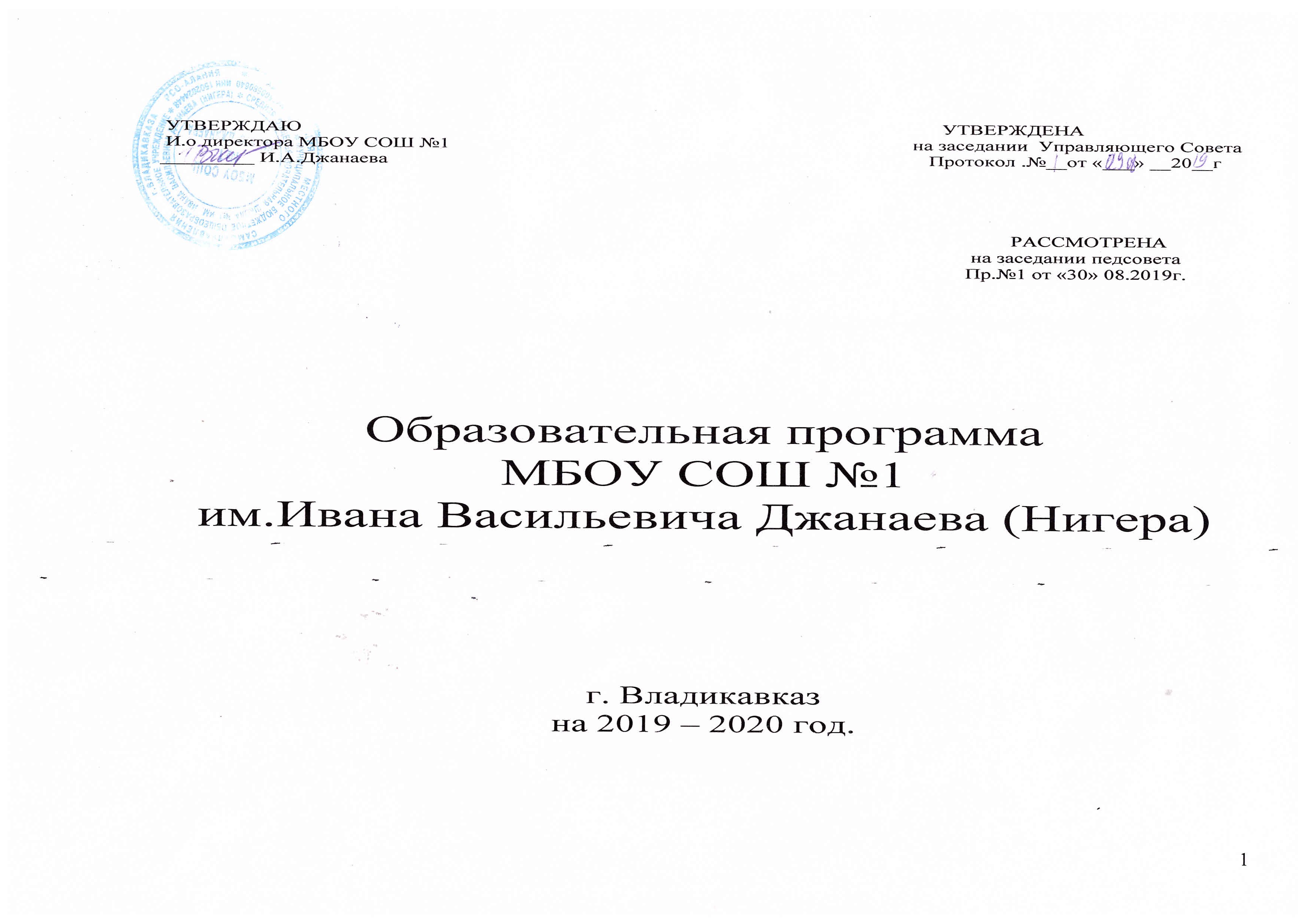  УТВЕРЖДАЮ                                                                                                                          УТВЕРЖДЕНА И.о директора МБОУ СОШ №1                                                                                        на заседании  Управляющего Совета               _________ И.А.Джанаева                                                                                                       Протокол .№__от «___» __20__г                                                                                                                                                                  РАССМОТРЕНА                                                                                                                                              на заседании педсовета                                                                                                                                             Пр.№1 от «30» 08.2019г.Образовательная программаМБОУ СОШ №1им.Ивана Васильевича Джанаева (Нигера)г. Владикавказна 2019 – 2020 год.«Образовательная программа – нормативно-управленческий документ, с одной стороны определяющий, содержание образования, соответствующего уровням направленности, а с другой стороны, характеризующий специфику содержания образования и особенности учебно-воспитательного процесса и управления данного учебного заведения»/ст.9 Закона РФ «Об образовании»/Проект «Образовательная программа» - долгосрочный проект учебно-образовательного и социального типа.Образовательная программа школы конкретизирует основные образовательные программы и положения Федерального государственного образовательного стандарта общего образования применительно к особенностям школы, состава учащихся, места расположения школы и её педагогических возможностей.Программа разработана в соответствии с Законом «Об образовании РФ», нормативными документами по образованию, методическими рекомендациями по разработке образовательных программ образовательных учреждений, Уставом МБОУ СОШ №1 им.И.В.Джанаева. Структура  образовательной программы:Формирование педагогической системы;Предназначение образовательной программы  и средства ее реализации.Назначение образовательной программы2.2.       Информационная справка о школе2.3.       Образовательная миссия школы.2.4.       Цели и задачи образовательного процессаМетодическое сопровождение образовательного процесса и системы воспитания.Методическое сопровождение образовательного процесса и системы воспитания.Описание модели выпускника.Мониторинговая карта школы. Анализ результативности.КадрыКоличественные показатели по годамСоциальный статус обучающихсяУспеваемость, качество обученияСоматическое состояние обучающихсяСистема дополнительного образования, внеклассной и внеурочной деятельности, как способ учета индивидуальных особенностей учащихсяУчебный план и его обоснование Особенности образовательного процесса и применяемые в нем технологии Показатели (измерители) реализации образовательной программы Оценивание деятельности обучающихсяМониторинг учебного процесса Система показателей реализации образовательной программыОбразовательные программы ступеней образования 7.1. Образовательная программа начальной школы7.2. Образовательная программа основной школы 7.3. Образовательная программа средней (полной) школы  8.  Образовательные программы детских объединений и традиционные акции  9.  Психолого-педагогическое и медико-социальное сопровождение образовательного процесса10. Ожидаемые результаты осуществления программы.Педагогическая система ОУ спроектирована как открытая система. Как отдельное ОУ, школа входит в более широкие образовательные системы, являясь частью муниципального, регионального и федерального образовательного пространства.Формирование педагогической системы2. Предназначение образовательной программы  и средства ее реализации.2.1.  Назначение образовательной программы           Образовательная программа МБОУ СОШ № 1 им.И.В.Джанаева (Нигера).- является нормативным документом, определяющим стратегические приоритеты, содержательные, организационные и методические аспекты образовательной деятельности школы.- разрабатывается, принимается и реализуется школой самостоятельно на основе государственных образовательных стандартов, Закона РФ «Об образовании», типового положения об общеобразовательном учреждении, нормативно-правовых документов, регламентирующих деятельность школы.- является внутренним образовательным стандартом, обусловленным региональной, муниципальной образовательной политикой, развитием районной системы образования- учитывает образовательный запрос учеников и их родителей, способствует реализации права родителей на информацию об образовательных услугах, право на выбор образовательных услуг и право на гарантию качества образовательных услуг;- является основанием для определения качества реализации школой федеральных стандартов;- определяет цели, задачи, направления развития образования, координирует деятельность всего педагогического коллектива в школе на период 2019-2020 учебного года.2.2.Информационная справка о школе            Муниципальное бюджетное общеобразовательное учреждение  средняя общеобразовательная школа № 1 функционирует   с   сентября1956 года.              Школа  расположена в отдалении от других городских школ  города , и является единственным в микрорайоне учреждением, которое могут посещать учащиеся для развития   и совершенствования своих склонностей, способностей,  социального и профессионального  самоопределения. Вблизи школы нет  учреждений различных  сфер жизнедеятельности - образования, здравоохранения, культуры, правоохранительных структур, социальной защиты.  Реквизиты школы:Полное наименование учреждения по Уставу:Муниципальное бюджетное общеобразовательное учреждение средняя общеобразовательная школа №1 им. Ивана Васильевича Джанаева (Нигера).ИНН 1502024448КПП 151301001ОГРН 1021500580640ОКПО 32699987ОКАТО 90401000000БИК 049033001р/с 40701810290331000007ГРКЦ НБ Республики Северная Осетия Алания Банка России г. ВладикавказГлавная задача педагогического коллектива  школы – создание образовательного пространства  для  максимальной  самореализации   каждого  ребёнка.Школа располагается в 2-х зданиях 2/3 этажа. Первое здание постройки  1956 года площадью: 860,06 кв.м.; Второе задание пристройки построено 1984 году площадью: 810 кв.м.В здании имеются: 28 предметных кабинета, 1  компьютерный класс,  библиотека. Школа имеет 2 спортивных зала, актовый зал, столовую на 100 мест, 1 медицинский кабинет. Состояние учебных и других помещений хорошее. На территории школы расположен стадион,  беговая  дорожка.Во всех учебных кабинетах имеется методическая литература и учебно-наглядные пособия  и технические средства обучения.Кабинеты оборудованы в соответствии с требованиями охраны труда и  правил техники безопасности. Оборудование учебных помещений обеспечивает возможность реализации всех заявленных в лицензии образовательных программ.Проектная численность  обучающихся составляет 500 человек. 2.3. Образовательная миссия школы.Муниципальное бюджетное общеобразовательное учреждение средняя общеобразовательная школа  № 1 им.И.В.Джанаева  является общеобразовательным учреждением, созданным для реализации гражданами РФ начального, общего, основного общего и среднего (полного) общего образования в пределах его государственного образовательного стандарта, если образование данного уровня гражданин получает впервые.       Философия образования. Образование в нашей школе ориентировано на развитие индивидуального потенциала каждого обучающегося, признание его личности как высшей ценности. Педагоги школы уделяют большое внимание тому, что членам современного общества должны быть присущи уважение к закону, правам других людей, понимание прав и обязанностей гражданина, придают первостепенное значение в образовании развитию личности школьника. В основе преподавания лежит личностно-ориентированный подход к образованию,  предполагающий развитие личности, для которой участие в жизни гражданского общества не извне навязанная обязанность, а результат внутренней потребности, осмысленного выбора.        Формирование целостной личности особенно важно сейчас, когда становится понятной несостоятельность философии образования, ориентированной только на передачу детям определённой суммы знаний. Для сегодняшних выпускников школ большое значение имеет правильность выбора в решении тех или иных жизненных ситуаций. Поэтому очень важным в современном образовании становится передача школьникам системы ценностей, развитие общеучебных умений и навыков, умений критически и творчески мыслить, эффективно общаться, успешно действовать в различных ситуациях, управлять здоровьем, жизнью.          Педагогический коллектив школы: на первой ступени обучения- - создает условия для проявления и развития способностей и интересов ребёнка;-  формирует желание и умение учиться, обеспечивает развитие у ребенка чувства собственной компетентности;- мотивирует интерес к знаниям и самопознанию;-  оказывает помощь в приобретении опыта общения и сотрудничества, формирует первые навыки творчества;-  обеспечивает достаточно прочную базовую общеобразовательную подготовку, которая дает выпускнику начальной школы эффективно продвигаться в   условиях разноуровневого обучения к следующей ступени.Важнейшим приоритетом начального образования первой ступени является формирование учебных умений, навыков и способов познавательной деятельности, уровень освоения которых в значительной мере предоставляет успешность обучения на последующих ступенях непрерывного образования.на второй ступени обучения--  продолжает формирование и развитие познавательных интересов обучающихся и самостоятельных навыков;- закладывает фундамент общеобразовательной подготовки в соответствии с современными требованиями  на базе основного содержания образования;- развивает у обучающихся самостоятельность и критичность мышления, творческие способности, способности к самоопределению;- обеспечивает условия, учитывающие индивидуально-личностные особенности обучающихся, для  комплектования классов различной направленности,на третьей ступени обучения - завершает развитие интеллектуального потенциала, самообразовательных навыков, и привития навыков самоорганизации и самовоспитания;- формирует коммуникативные качества, психологическую и интеллектуальную готовность старшеклассников к профессиональному и личностному самоопределению, обеспечивает повышенный уровень воспитанности и общекультурного развития;-  завершает формирование ключевых компетентностей. а также нравственное, физическое и интеллектуальное становление выпускников.-  создает оптимальные условия для самовыражения,, самореализации обучающихся в различных видах познавательной и творческой деятельности на учебных и внеучебных занятиях в школе и вне  её.2.4. Цели и задачи образовательного процессаОсновными целями школы являются:формирование общей культуры личности обучающихся на основе усвоения обязательного минимума содержания общеобразовательных программ, их адаптация к жизни в обществе, создание основы для осознанного выбора и последующего освоения профессиональных образовательных программ, воспитание гражданственности, трудолюбия, уважения к правам и свободам человека, любви к окружающей природе, Родине, семье, формирование здорового образа жизни.          Общеобразовательное учреждение осуществляет обучение и воспитание в интересах личности, общества, государства, обеспечивает охрану здоровья и создание благоприятных условий для разностороннего развития личности, в том числе возможности удовлетворения потребности обучающегося в самообразовании и получении дополнительного образования.         Учреждение осуществляет образовательный процесс в соответствии с уровнями общеобразовательных программ 3-х ступеней общего образования:первая ступень - начальное общее образование (нормативный срок освоения 4 года);вторая ступень - основное общее образование (нормативный срок освоения 5 лет); третья ступень - среднее (полное) общее образование (нормативный срок освоения 2 года. Задачами начального общего образования является воспитание и развитие обучающихся, овладение ими чтением, письмом, счетом, основными навыками учебной деятельности, элементарного  теоретического мышления, простейшими навыками самоконтроля, культурой поведения и основами личной гигиены и здорового образа жизни.Начальное общее образование является базой для получения основного общего образования.Задачами основного общего образования является создание условий для воспитания, становления и формирования личности обучающегося, для развития склонностей, интересов и способностей обучающихся к социальному самоопределению.Основное общее образование является базой для получения среднего (полного) общего образования, начального и среднего профессионального образования.Задачами среднего (полного) общего образования являются развитие интереса к познанию и творческих способностей обучающихся, формирование навыков самостоятельной учебной деятельности на основе дифференциации обучения. В дополнение к обязательным предметам предметы по выбору самих обучающихся в целях реализации интересов, способностей и возможностей личности.Среднее (полное) общее образование является основой для получения начального профессионального, среднего профессионального и высшего профессионального образования.Исходя из запросов обучающихся и их родителей (законных представителей) при наличие соответствующих условий, в учреждении может быть введено обучение по различным профильным направлениям.Цели и задачи образовательного процесса должны:обеспечить усвоение учащихся школы обязательного минимума содержания начального, основного, среднего (полного) общего образования на уровне требований государственного образовательного стандарта; обеспечить преемственность образовательных программ всех уровней; создать основу для адаптации учащихся к жизни в обществе, для осознанного выбора и последующего освоения профессиональных образовательных программ; обеспечить социально-педагогические отношения, сохраняющие физическое, психическое и социальное здоровье учащихся; формировать позитивную мотивацию учащихся к учебной деятельности и т.п. Методическое сопровождение образовательного процесса и системы воспитания.Всей методической работой школы руководит методический совет. В методсовет входят наиболее администрация школы, руководители методических объединений.  Методический совет работает в тесном контакте с педагогом-психологом. Методсовет выполняет следующие функции:Реализует задачи методической работы, поставленные на учебный год;Направляет работу методических объединений;Организует внутришкольные   семинары,   взаимопосещения, конкурсы;Обобщает   и   внедряет   передовой   педагогический   опыт, осуществляет моральное стимулирование творчески работающих учителей;Организует мониторинг знаний учеников и анализирует его итоги, определяет пути устранения пробелов в знаниях обучающихся;Организует наставничество начинающих педагогов;Оказывает методическую помощь учителям в межаттестационный период и в период  аттестации;Разрабатывает локальные акты.Методический совет руководствуется в своей деятельности Положением о методическом совете школы и Положением о школьных методических объединениях.В 2017-2018 учебном году школа продолжает работу по методической теме ««Формирования здоровьесберегающего пространства, как необходимое условие качественного образования в условиях введения ФГОС НОО и ФГОС ООЦель методической темы, повышение уровня профессионального мастерства педагогических работников.      Задачи:  - методическое сопровождение преподавания по новым образовательным стандартам второго поколения  - работа над методической темой, представляющей реальную необходимость и профессиональный интерес;                - совершенствовать методический уровень педагогов в овладении новыми педагогическими технологиями, моделированию  мотивации достижения успеха;               - привести в систему работу с детьми, имеющими повышенные интеллектуальные способности;               - поиск, обобщение, анализ и внедрение передового  педагогического опыта в различных формах;               - совершенствовать систему мониторинга развития педагогического коллектива;               - пополнять методическую копилку необходимым информационным материалом для оказания помощи учителю в работе;               - оказание методической помощи молодым специалистам;               - методическое сопровождение самообразования и саморазвития педагогов    через механизм аттестации;   - сохранение здоровьяОжидаемые результаты:Готовность педагогов школы осуществлять деятельность по формированию ОУУН, организации проектной и исследовательской деятельности обучающихся. Обеспечение качественного базового и профильного образования учащихся.     Создание комплексной программы воспитания учащихся, способствующей социально-психологической   адаптации школьников к современной жизни.Основные направления деятельностиВ школе сформированы 5 методических объединения: МО учителей естественно-математического цикла, МО учителей гуманитарного цикла, МО филологии,  МО учителей начальных классов, МО классных руководителей.Мониторинг методической подготовки учителей показал, что 100 % педагогов знакомы с современными педагогическими технологиями. Большинство преподавателей применяют их на практике и готовы поделиться своим позитивным педагогическим опытом с коллегами .Для дальнейшего развития школы необходимо решить ряд педагогических задач:Развитие у обучающихся рефлексивных умений, умений самопознания и самооценки;Развитие умений жизненного целеполагания; Совершенствование организации деятельности учителя и учащихся в профильном обучении через проектную деятельность;Расширение знаний обучающихся о профессиях, их специализации, о занятости населения в регионе, о востребованных профессиях, о начальных, средних и высших профессиональных учебных заведения в городе и регионе;Развитие у обучающихся способности свободного, обоснованного на знании своих способностей выбора профессиональной деятельности и учебного заведения для дальнейшей профессиональной подготовки.Совершенствование педагогического мастерства учителей, создание условий для исследовательской деятельности, обобщения передового педагогического опыта;Внедрение ИКТ для обучения, мониторинга качества образования, хранения и пополнения базы данных по обучающимся и сотрудникам школы;Продолжение развития системы школьного самоуправления через Ученический совет;Совершенствование психологической, профориентационной и логопедической  службы школы. Описание модели выпускника.Результатом реализации Программы должна стать «модель» (образ) выпускника. Модель выпускника - совокупность качеств и умений, сформированных в результате реализации образовательной программы школы.Образ выпускника является главным целевым ориентиром в учебно - воспитательной работе с обучающимися.Качества, которые должны быть сформированы у выпускников школы в соответствии с задачами по ступеням образования, определены в программе развития школы:Высокий уровень образованности Культура мышления Готовность к самостоятельной образовательной деятельности уровень развития познавательных интересов у учащихся Готовность к творческой исследовательской продуктивной деятельности Умение оценить явления и процессы окружающей жизни, самооценки собственных убеждений и поступков Система нравственно-этических качеств Готовность к самоопределению, созданию семьи, межличностному общению с людьми независимо от их национальности и вероисповедания Потребность ведения здорового образа жизни Конкурентоспособность (в нашем случае - продолжение обучения в учреждениях среднего профессионального образования, в сфере образовательного пространства нашего района и города, высших учебных заведениях).Учащиеся, завершившие обучение на ступени начального общего образования должны:освоить общеобразовательные программы по предметам учебного плана школы на уровне достаточном для продолжения образования на ступени основного общего образования, т.е. овладение чтением, письмом, счётом, основными мыслительными операциями; овладеть навыками учебной деятельности, сложными дидактическими умениями в соответствии со ступенью обучения, простейшими навыками самоконтроля, культурой поведения и речи, основами личной гигиены и здорового образа жизни; овладеть навыками детского творчества в различных видах деятельности.Учащиеся, получившие основное общее образование должны:освоить на уровне требований государственных образовательных стандартов общеобразовательные программы по всем предметам школьного учебного плана; освоить на повышенном уровне сложности (или углублённом) - математику, физику, химию, информатику, иностранный язык; овладеть системой мыслительных операций (сравнение, обобщение, анализ, синтез, классификация, выделение главного); овладеть навыками рациональной учебной деятельности, сложными дидактическими умениями; знать свои гражданские права и уметь их реализовать; быть готовым к формам и методам обучения, применяемым на ступени среднего (полного) общего образования, в учреждениях начального и среднего профессионального образования; уметь осознанно выбрать профиль дальнейшего обучения.Учащиеся, получившие среднее (полное) общее  образование должны:освоить на уровне государственных образовательных стандартов общеобразовательные программы по всем предметам школьного учебного плана; освоить на повышенном уровне сложности  общеобразовательные программы по предметам технического или естественно-научного цикла (математика, физика, химия, биология, иностранный язык, информатика); освоить содержание выбранного профиля обучения на уровне, обеспечивающем поступление и успешное обучение в учреждениях высшего профессионального образования; уметь находить свою «нишу» в системе социально-экономических отношений, знакомые с основами менеджмента и предпринимательства; владеть культурой интеллектуальной творческой деятельности; знать и уметь реализовывать свои гражданские права; обладать чувством социальной ответственности; быть интеллектуально развитым, обладать высокой эрудицией, общей, духовной и профессиональной культурой, умением учиться, навыками самообразования, способностью реализовать себя в изменяющемся мире, ориентироваться в общественно - политической, экономической и экологической ситуации; обладать системой знаний о человеке, должен быть знаком с этическими и правовыми нормами, понимать роль нравственных обязанностей человека, в межличностном общении проявлять доброжелательность, терпимость, деликатность, чувство такта, толерантность; обладать эмоциональной устойчивостью, оптимизмом, волевыми качествами, ответственностью за порученное дело; иметь представление о здоровом образе жизни, осознавать здоровье как ценность, владеть умениями и навыками по физическому совершенствованию и организации безопасности жизнедеятельности, экологической грамотностью; уметь работать с различными источниками информации, в том числе на иностранном языке; владеть коммуникативной культурой3. Мониторинговая карта школы. Анализ результативностиМониторинг (лат. monitor – тот, кто напоминает, предупреждает; англ.monitoring – осуществление контроля, слежения) – комплекс динамических наблюдений, аналитической оценки прогноза состояния целостной системы. Это новое, современное средство контроля с целью диагностики, контроля позволяет по-другому взглянуть на весь учебно-воспитательный процесс.Целью мониторинга в школе является обеспечение эффективного отражения состояния образования, аналитическое обобщение результатов деятельности школы, разработка прогноза развития и функционирования.КадрыКадровый ресурс школы – один из самых важных. Новая школа требует и новых учителей, творческих, активных,  владеющих психолого-педагогическими знаниями, понимающих особенности развития обучающихся. Работу с детьми осуществляет квалифицированный коллектив, состоящий из 21  педагогических работников: учителя –18 человека; администрация (директор и заместители директоров) – 2 человека; педагог-психолог – 1 человек.           В дальнейшем будет продолжена работа по повышению квалификации учителей через систему курсов повышения квалификации (как очных, так и дистанционных), профессиональной переподготовки и других форм повышения квалификации, конкурсов профессионального мастерства.Количественные показатели по годамI ступень – начальная школа, продолжительность обучения 4 года (3-4 классы)II ступень – основная школа, продолжительность обучения 5 лет (5-9 классы). Вторая ступень школы обязательна для всех школьников в возрасте до 18 лет.Социальный статус обучающихсяШкола многонациональна. Проводимые социологические опросы выявили следующую картину:СОЦИАЛЬНЫЙ СОСТАВ СЕМЕЙ УЧАЩИХСЯ.ОБРАЗОВАТЕЛЬНЫЙ УРОВЕНЬ РОДИТЕЛЕЙ.Учебный план и его обоснованиеОсобенности учебного плана в соответствии с требованиями ФГОС(3-9 классы)    Изучение учебных предметов федерального компонента организуется с использованием учебников, входящих в Федеральный перечень учебников, рекомендуемых к использованию при реализации имеющих государственную аккредитацию образовательных программ начального общего, основного общего, среднего общего образования, утвержденных приказом Министерства образования и науки Российской Федерации.   (Приказ № 253 от 31.03.2014г. (ред. от 26.01.2016) ФГОС НОО и ФГОС ООО устанавливает обязательные учебные предметы и обязательные предметные области.    Право на изучение родного языка из числа языков народов Российской Федерации реализуется в пределах возможностей, представляемых системой образования, с учетом потребностей обучающихся и их родителей (законных представителей), на основании письменных заявлений родителей (законных представителей). На основании выбора родного языка родителями (законными представителями) с учетом условий образовательной организации формируются группы. При проведении учебных занятий по "Иностранному языку" (2-11 классы), "Технологии" (5 - 11 классы), "Информатике и ИКТ" осуществляется деление классов на две группы при наполняемости 25 и более человек. Внеурочная деятельность в соответствии с требованиями Стандарта организуется в МБОУ СОШ № 1 им.И.В.Джанаева по основным направлениям развития личности (духовно- нравственное, социальное, общеинтеллектуальное, общекультурное, спортивно-оздоровительное).  Организация занятий по этим направлениям является неотъемлемой частью образовательного процесса школы.Содержание данных занятий формируется с учетом пожеланий учащихся и их родителей (законных представителей) и осуществляется посредством различных форм организации, отличных от урочной системы обучения, таких как экскурсии, кружки, секции, олимпиады, конкурсы, соревнования, поисковые и научные исследования и др. При организации внеурочной деятельности обучающихся МБОУ СОШ №1 им. им.И.В.Джанаева использует возможности учреждений дополнительного образования, культуры, спорта. Продолжительность каникул в течение учебного года составляет не менее 30 календарных дней.Промежуточная аттестацияПромежуточная аттестация осуществляется в соответствии с «Положением о текущем контроле успеваемости и промежуточной аттестации обучающихся в МБОУ СОШ № 1 им. им.И.В.Джанаева .Промежуточная аттестация подразделяется на текущую, включающую в себя поурочное и по четвертное (полугодовое) оценивание результатов образовательной деятельности обучающихся, и годовую - по результатам тестирования, собеседований, контрольных, экзаменационных работ за учебный год. Во 3-9-х классах промежуточная аттестация осуществляется с выставлением отметок за четверть (если предмет изучается не менее 2 часов в неделю) и год. По тем предметам, которые изучаются в объеме 1 час в неделю, отметки выставляются за полугодие и год.  Годовая промежуточная аттестация может проводиться как письменно, так и устно. Формами проведения письменной аттестации в школе являются: дифференцированный зачет, контрольные работы, диктант, изложение, сочинение, тестирование. Формами проведения устной аттестации являются: дифференцированный зачет; защита творческих и исследовательских проектов; собеседование. Сроки годовой промежуточной аттестации в 2019-20 учебном году: 25.05.2020г. – 30.05.2020г. НАЧАЛЬНОЕ ОБЩЕЕ ОБРАЗОВАНИЕОсновные задачи начального общего образования в школе: - комплексное формирование лингвистических, математических, эстетических умений и навыков, достаточных для успешного освоения научных знаний; - формирование общеучебных умений и навыков в соответствии с возрастными нормами и программными требованиями; - обучение коммуникативным навыкам, знакомство с речевым этикетом, культурой общения; - расширения представления об окружающем мире, приобретение знаний о явлениях и процессах, происходящих в живой и неживой природе, воспитание любви к родной природе, бережному использованию ее богатств; - воспитание культуры чувств, понимания культурных традиций России, Республики Северная Осетия -Алания,; - развитие творческих навыков и воображения; - знакомство с возможностями своего организма, формирование навыков здорового образа жизни, морально-волевых качеств, двигательных умений и навыков; - нравственное совершенствование личности с ориентацией на общечеловеческие идеалы; - выявление творческого потенциала личности ребенка и создание условий для его реализации. Учебный план составлен в соответствии с 3-м вариантом примерного учебного плана Примерной основной образовательной программы начального общего образования для образовательных организаций, в которых обучение ведется на родном (нерусском) языке, а также образовательных организаций республик Российской Федерации, в которых законодательно установлен, наряду с государственным языком Российской Федерации, государственный язык республики.При проведении занятий по родному языку осуществляется деление классов (на основании заявления родителей (законных представителей)) на группы учащихся, для которых осетинский язык не является родным, но они пожелали изучать осетинский язык в качестве предмета «Родной язык» ( либо осетинский язык является родным, но нет навыков владения родным языком), и группы учащихся, для которых осетинский язык является родным. При проведении занятий по иностранному языку (2—4 классы) осуществляется деление классов на две группы: при наполняемости 25 и более человекВсе общеобразовательные классы обучаются по программе «Школа России». В соответствии с Санитарно-эпидемиологическими правилами и нормативами (СанПиН 2.4.2.2821-10), зарегистрированными в Минюсте РФ 3 марта 2011 г. (регистрационный № 19993) обучение в 1-м классе осуществляется с соблюдением следующих требований: - учебные занятия проводятся по 5-дневной учебной неделе и в первую смену; - использование «ступенчатого» режима обучения в первом полугодии (в сентябре- по 3 урока в день по 35 минут каждый, в октябре - по 4 урока по 35 минут каждый; ноябре - декабре январь - май - по 4 урока по 45 минут каждый). Максимально допустимая недельная нагрузка в 1-х классах – 21 час, 33 учебные недели.Федеральный компонент для 1-4 классов определяет количество учебных часов на изучении предметов федеральной компетенции. В 1-4 классах обязательными базовыми учебными предметами являются – русский язык, литературное чтение, родной язык, литературное чтение на родном языке, иностранный язык, математика, окружающий мир, музыка, изобразительное искусство, технология, физическая культура. Изучение предметов «Родной язык» и «Литературное чтение на родном языке» направлено на развитие языковой компетентности, коммуникативных умений. В ходе изучения родного языка формируются речевые способности учащегося, культура речи, интерес к родному языку, трепетное отношение к национальной культуре, традициям и обычаям родного края. В школе в 3-4 классах на основании заявления родителей (законных представителей) изучается осетинский язык как родной. Согласно учебному плану НОО в 3 классе 1 час из части учебного плана, формируемой участниками образовательного процесса передан для преподавания предмета «математика».В учебный план IV класса включен 1 час в неделю (34 часа в год) на изучение учебного предмета «Основы религиозных культур и светской этики» (далее - ОРКСЭ). В 2019-2020 учебном году в школе на основании заявлений родителей реализуется модуль: «Основы светской этики» (протокол р.с.№4 от 13.04.2019г).Распределение часов части, формируемой участниками образовательных отношений, согласовано с родительской общественностью.1 час из части, формируемой участниками образовательных отношений, в 3 классе используется для увеличения учебных часов, отводимых на изучение учебного предмета «математика».  В 4-м классе 0,5 часа отводится на изучение учебного курса «История Осетии» (в объёме 17 часов в год).Режим работы кружков, ГПД и внеурочной деятельности проводится в соответствии с расписанием, утверждаемым директором МБОУ СОШ№ 1 им.И.В.Джанаева.Внеурочная деятельность организована по направлениям развития личности (спортивно-оздоровительное, духовно-нравственное, социальное, общеинтеллектуальное, общекультурное), в том числе через такие формы, как экскурсии, кружки, секции, "круглые столы", конференции, диспуты, школьные научные общества, олимпиады, соревнования, поисковые и научные исследования, общественно полезные практики, проводится на добровольной основе в соответствии с выбором участников образовательного процесса.По данному учебному плану обучаются с 3 по 4 классы. 1.1 Учебный план (годовой) начального общего образованияУчебный план (недельный) начального общего образования1.2 Формы промежуточной аттестации обучающихся.Промежуточная аттестация - это установление уровня достижения результатов освоения учебных предметов, курсов, дисциплин (модулей), предусмотренных образовательной программой. Промежуточная аттестация проводится со второго класса, в виде отметок по 5-ти бальной шкале.Годовая промежуточная аттестация обучающихся 3-4-х классов проводится по каждому учебному предмету с учетом его специфики и представлена в таблице:2.1 ОСНОВНОЕ ОБЩЕЕ ОБРАЗОВАНИЕЗадачей основного общего образования является создание условий для воспитания, становления и формирования личности обучающегося, для развития его склонностей, интересов и способности к социальному самоопределению.Основное общее образование является базой для получения среднего общего образования, начального и среднего профессионального образования.Учебный план основного общего образования направлен на реализацию следующих основных целей:- формирование целостного представления о мире, основанного на приобретенных знаниях, умениях, навыках и способах деятельности;- приобретение опыта разнообразной деятельности (индивидуальной и коллективной), опыта познания и самопознания;- подготовка к осуществлению осознанного выбора индивидуальной образовательной или профессиональной траектории.Учебный план основного общего образования для 5 - 9-х классов (ФГОС)Учебный план МБОУ СОШ №11 им.И.В.Джанаева для 5 - 9-х классов, реализующий федеральные государственные стандарты основного общего образования составлен в соответствии с 4-м вариантом примерного учебного плана Примерной основной образовательной программы основного общего образования для образовательных организаций, в которых обучение ведется на родном (нерусском) языке, а также образовательных организаций республик Российской Федерации, в которых законодательно установлен, наряду с государственным языком Российской Федерации, государственный язык республики.Учебный план состоит из двух частей: обязательной части и части, формируемой участниками образовательного процесса, включающей внеурочную деятельность. Обязательная часть учебного плана определяет состав учебных предметов обязательных предметных областей для всех имеющих государственную аккредитацию образовательных учреждений, реализующих основную образовательную программу основного общего образования, и учебное время, отводимое на их изучение по классам (годам) обучения.Предметная область «Русский язык и литература» реализована предметами: «Русский язык», «Литература». Предметная область «Родной язык и родная литература» реализована предметами: «Родной язык (осетинский)», «Родная литература (осетинская)». Формирование классов (групп) для изучения данных предметов осуществляется на основании заявления родителей учащихся. Предметная область «Иностранные языки» представлен предметом «Иностранный язык» (английский)».Предметная область «Общественно-научные предметы» представлена предметами «История» (в том числе предметы «Всеобщая история» и «История России»), «Обществознание» и «География».В предметную область «Математика и информатика» входят «Математика», «Алгебра», «Геометрия» и «Информатика». В предметную область «Естественно-научные предметы» входят «Биология», «Физика» и «Химия».В образовательной области «Искусство» изучаются предметы: «Изобразительное искусство», «Музыка» и «Искусство». Образовательная область «Технология» включает «Технологию». Образовательная область «Физическая культура и основы безопасности жизнедеятельности» включает «Физическую культуру» и «ОБЖ». Часть учебного плана, формируемая участниками образовательного процесса, определяет содержание образования, обеспечивающего реализацию интересов и потребностей обучающихся, их родителей (законных представителей), образовательного учреждения, учредителя образовательного учреждения (организации). Время, отводимое на данную часть примерного учебного плана, используется на: - увеличение учебных часов, предусмотренных на изучение отдельных предметов обязательной части; - введение специально разработанных учебных курсов, обеспечивающих интересы и потребности участников образовательного процесса. На основании этого часы данного раздела переданы на изучение следующих предметов: -  в 5 классе:1 час – на предмет русский язык; 1 час – на предмет «биология»;- в 6 классе:1 час – на предмет «Родной язык»;- в 7 классах:1 час – на курс «физика»; 1 час – на предмет «Биология»;- в 8 классе:1 час – на предмет «Физика»; 1 час – на предмет «русский язык»;- в 9 классах:1 час - на курс «Финансовая грамотность»;1 час – информатика и ИКТПри проведении занятий по родному языку осуществляется деление классов (на основании заявления родителей (законных представителей)) на группы учащихся, для которых осетинский язык не является родным, но они пожелали изучать осетинский язык в качестве предмета «Родной язык», и группы учащихся, для которых осетинский язык является родным. При проведении занятий по иностранному языку (английскому), технологии, информатике осуществляется деление классов на две группы с учетом норм по предельно допустимой наполняемости групп.Предельно допустимая аудиторная учебная нагрузка не превышает определенную базисным учебным планом максимальную учебную нагрузку (максимальная допустимая недельная нагрузка в 5-м классе 32 часа, в 6-м классе- 33 часа, в 7-х классах -35 часов, в 8-м и 9-х классах-36 часов)2.2  Учебный план (годовой) для 5 - 9-х классов (ФГОС ООО)Учебный план (недельный) для 5 - 9-х классов (ФГОС ООО) «География Осетии» изучается интегрировано с учебным предметом «География» в объеме17,5 часов в год.В 9-м классе предпрофильная подготовка представлена элективными курсами по выбору, позволяющими обучающимся развить интерес к предмету, определить свой выбор профиля, подготовиться к ОГЭ.Курсы по выбору:«Нестандартные методы решения систем уравнений и неравенств»;В 5 классе курс ОРКСЭ продолжен интегрированно с курсом История.IV. Особенности образовательного процесса и применяемые в нем технологии              Особенности организации образовательного процесса заключаются в применении педагогических технологий, ориентированных на поэтапное создание условий для развития личности обучающегося.            Технологическое обеспечение происходит за счет использования педагогами школы  современных образовательных технологий, которые обеспечивают  принципы личностно-ориентированного обучения и являются  здоровьесберегающими (психосберегающими).            С учетом особенностей  образования выделены следующие технологии: информационные, деятельностные, технологии развивающего обучения, творческие, аксиологические, элементы которых используются в образовательной практике. Личностными показателями эффективности внедрения элементов этих технологий могут быть: высокий уровень познавательной активности школьников, сформированность навыков творческой, исследовательской деятельности, культуры умственного труда, система индивидуальных ценностей выпускника, а также удовлетворенность учащихся ходом и результатами образовательного процесса, положительные эмоции входе учебно-познавательной деятельности.        К информационным технологиям  могут быть отнесены лекционно-семинарская система обучения, блочно-модульное обучение, технологии поэтапного формирования знаний, обучение учащихся работать с различными источниками информации.        К деятельностным технологиям относятся технологии, связанные с формированием у учащихся универсальных способов деятельности, связанных с организацией интеллектуальной, коммуникативной, исследовательской и другими видами деятельности.       Технологии развивающего обучения предусматривают целостное развитие ребенка как индивида, как самоизменяющегося объекта учения. Характерной чертой этих технологий является отказ от преимущественно репродуктивной деятельности учащихся, преобладают приемы обучения способам умственной деятельности.        Обучение творчеству менее всего поддается процессу технологизации. Наиболее оптимальными методами работы с учащимися в данном направлении являются: отбор и включение в программный материал творческих ситуаций, «обучение через исследование», обучение процедурам творческой деятельности, организация экспериментальной, исследовательской деятельности учащихся, создание индивидуальных систем обучения одаренных учащихся. Основными формами, реализующими развитие творческих способностей, являются интеллектуальные игры, метод проектов, лабораторные практикумы, учебные дискуссии, участие в работе научного общества, в  творческих конкурсах, олимпиадах и научно-практических конференциях различного уровня.        Аксиологические технологии направлены на развитие индивидуальной системы ценностей, качеств личности. Эти технологии обеспечивают единство урочной и внеурочной деятельности. Учащиеся реализуют потребность в общении, самореализации, самовыражении через работу в различных творческих объединениях, а также диспутах, дискуссиях, философских вечерах.      На завершающем этапе обучения будут использоваться вузовские формы: лекционно-семинарская система, выполнение творческих, проектных работ, лабораторные работы исследовательского характера.     Внедрение диалоговых интерактивных форм обучения и воспитания способствует формированию активной гражданской позиции обучающихся, вовлечению их в социально значимую деятельность, адаптации к быстро меняющимся условиям современной жизни, обеспечивает взаимодействие обучающихся с учителем, помогает в усвоении информации.      Образовательное пространство школы ориентировано на обучение и воспитание интеллектуальной, высоконравственной личности, обеспечивает полноценную самореализацию личности, создает условия, в которых ученик приобретает качества личности, отраженные в модели выпускника.Показатели (измерители) реализации образовательной программыОценивание деятельности обучающихся.Обучение, дающее гарантированный результат - тот идеал, к которому стремится педагогический коллектив школы.  Образовательный мониторинг - действенный механизм управления школой, качеством образования. Цель мониторинговых исследований: обеспечение руководства школы комплексной информацией о состоянии общеобразовательной и профессиональной подготовки обучающихся, успешности процесса социально-психологической и профессиональной адаптации молодежи с целью принятия управленческих решений по улучшению педагогического руководства образовательным процессом и процессом социально-профессиональной адаптации.Объекты мониторинга в открытой школе:результативность учебного процесса;развитие  учебной  деятельности обучающихся;развитие личности обучаемых;социально-психологическая адаптивность,социально-профессиональная адаптивность обучающихся;социально-демографический статус обучающихся;профессиональное развитие педагога.Мониторинг учебного процесса Цель: отслеживание результативности воспитательно-образовательного процесса, управление им.Основные задачи: непрерывное отслеживание состояния учебного процесса, осмысление реальных учебных возможностей обучающихся (обученность, обучаемость), качество преподавания.	В процессе мониторинга выясняются следующие вопросы:достигнута ли цель образовательного процесса;существует ли положительная динамика в развитии учащегося по сравнению с результатами предыдущих диагностических исследований;существуют ли предпосылки для совершенствования работы преподавателей;соответствует ли уровень сложности учебного материала возможностям обучающегося.В образовательном пространстве школы действует многоуровневая  система оценивания деятельности обучающихся. Она включает в себя систему оценивания учебной и внеучебной деятельности. Главный принцип существующей системы – объективность и всесторонняя оценка деятельности ученика.Мониторинг учебной деятельности осуществляется реализацией внешнего контроля учебной деятельности учащихся, включающем систему итоговой (государственной) аттестации выпускников 9  классов (ОГЭ) в соответствии с Законом РФ «Об образовании». Итоговая аттестация выпускников 11-го класса проводится в соответствии Законом РФ «Об образовании» в редакции, введенной в действие 15.01.1996 ФЗ РФ от 13.01.1996 № 12-ФЗ, с изменениями на 22.08.2004, Положением о государственной (итоговой) аттестации выпускников IХ и ХI (ХII) классов общеобразовательных учреждений РФ, утвержденного приказом Минобразования РФ от 03.12.99 № 1075, зарегистрированного в Минюсте РФ 17.02.2000 № 2114 (изменениями на 08.12.2004).Внешний мониторинг осуществляется Министерством  образования РСО-Алания, Управлением образования г. Владикавказ, в соответствии с Положением о мониторинге качества общего образования в Республике Северная Осетия – Алания.  Внутришкольный мониторинг качества образования осуществляется в соответствии с Положением о системе оценивания учебной деятельности учащихся МБОУ СОШ №1.Мониторинг проводится в три этапа: стартовый, промежуточный, итоговый. Результаты мониторинга анализируются, обсуждаются на педагогическом совете, Методическом совете школы, заседаниях школьных методических объединений, выносится соответствующее управленческих  решение.В школе разработана перспективная Программа работы с одаренными детьми, рассчитанная на 2017-2018 учебный год.Образовательное учреждение обладает квалифицированными педагогическими кадрами, соответствующим программно-методическим обеспечением, эффективно функционирующим механизмом мониторинга обученности учащихся,   достаточной материально-технической оснащенностью,  для успешного осуществления  образовательного процесса в соответствии с Государственными документами об образовании.Система показателей реализации образовательной программыСистема показателей реализации образовательной программы  позволяет судить о том, насколько эффективно реализуется образовательная программа, то есть насколько реальный «продукт» деятельности школы соответствует идеальной «модели» выпускника. В данном разделе образовательной программы не включены показатели оценки эффективности работы школы в целом.Средняя общеобразовательная школа № 1- это муниципальное бюджетное общеобразовательное учреждение, обеспечивающее "формирование общей культуры личности обучающихся на основе усвоения обязательного минимума содержания общеобразовательных программ, их адаптации к жизни в обществе, создание основы для осознанного выбора и последующего освоения профессиональных образовательных программ, воспитание гражданственности и любви к Родине. Образовательное учреждение осуществляет обучение и воспитание в интересах личности, общества, государства, обеспечивает охрану здоровья и создание благоприятных условий для разностороннего развития личности, в том числе возможности удовлетворения потребности обучающегося в самообразовании и получении дополнительного образования" ("Типовое положение об общеобразовательном учреждении" 4.1 ст.5,6). Правовой основой образовательной программы является Закон Российской Федерации "Об образовании", определяющие исходные позиции образовательного процесса нашей школы: Гуманистический характер образования, приоритет общечеловеческих ценностей, жизни и здоровья человека, свободного развития личности. Воспитание гражданственности, трудолюбия, уважения к правам и свободам человека, любви к окружающей природе, Родине, семье;Единство федерального культурного и образовательного пространства. Защита и развитие системой образования национальных культур, региональных культурных традиций и особенностей в условиях многонационального государства;Общедоступность образования, адаптивность системы образования к уровням и особенностям развития и подготовки обучающихся, воспитанников;Светский характер образования в государственных и муниципальных образовательных учреждениях;Свобода и плюрализм образования;Демократический, государственно-общественный характер управления образования. Автономность образовательных учреждений" (ст.2).В качестве другого основания образовательной программы выступают Приоритетные направления развития образовательной системы Российской Федерации. К ним относятся цели достижения доступности образования для всех категорий населения, повышения качества общего образования и его социальной эффективности, изменение содержания общего образования, развития системы предшкольного образования, организации на старшей ступени школы профильного обучения на основе индивидуальных запросов учащихся, интеграции общего и дополнительного образования, усиления воспитательной составляющей образовательного процесса, повышение информационных компетенций работников школы, развития современных методов обучения на базе информационных технологий, создание условий для повышения качества управления образовательным учреждением. Положения вышеназванных документов определили наши позиции при разработке концептуальных основ дальнейшей инновационной деятельности, при определении её стратегических направлений, целей, задач и содержания. Они же задали общую стратегию осуществляемой школой модернизации образования, которая заключается в следующем: в «ориентации образования не только на усвоение обучающимися определенной суммы знаний, но и развитие его личности, его познавательных и созидательных способностей»;в формировании целостной системы универсальных знаний, умений и навыков, а также опыта самостоятельной деятельности и личной ответственности обучающихся, то есть, ключевых компетенций, определяющих современное качество содержания образования;в первостепенной приоритетности воспитания в образовании, которое должно стать органичной составляющей педагогической деятельности, интегрированной в общий процесс обучения и развития;в ориентированности воспитания на формирование у школьников гражданской ответственности правового самосознания, духовности и культуры, инициативности, самостоятельности, толерантности, способности к успешной социализации в обществе и активной адаптации на рынке труда, к социальному и профессиональному самоопределению.Общая стратегия модернизации общеобразовательных учреждений с учетом особенностей нашего муниципального образовательного учреждения конкретизируется в её миссии, которая заключается в обеспечении доступного качественного образования каждого ученика школы через: создание благоприятных условий развития для всех: одаренных, обычных, нуждающихся в коррекции, с учетом их различий, интересов, склонностей, способностей и потребностей;создание безопасной, здоровьесберегающей и здоровьетворящей среды, содержащей необходимые для организации современного образовательного процесса ресурсы;ориентацию содержания на приобретение учащимися основных компетентностей, особенно навыков самоопределения и жизнеобеспечения в таких областях, как здоровый образ жизни, толерантность, позитивное участие в общественной жизни, информационные коммуникации;построение образовательного процесса, в центре которого находятся интересы ребёнка, используются методы, стимулирующие мотивацию непрерывного образования и личную ответственность ученика за результаты обучения. 7. Образовательные программы ступеней образования В соответствии с данными положениями наша школа реализует образовательные программы начального, основного и среднего (полного) образования по всем образовательным областям, программу коррекционно-развивающего образования, программы профильного обучения и достаточный спектр программ дополнительного образования. Названные позиции определили шесть приоритетных направлений образовательной программы школы № 1: освоение федеральных и региональных образовательных стандартов; коррекционно-развивающее образование; профильное обучение; развитие индивидуальных способностей учащихся в системе дополнительного образования; воспитание гражданственности и патриотизма; туристско-краеведческое движение. Освоение федеральных и региональных образовательных стандартов. Педагогический коллектив нашей школы считает приоритетом своей деятельности формирование и совершенствование предметных знаний и умений, познавательных потребностей учащихся в соответствии с государственным стандартом. Данное направление обеспечивает реализацию следующих нормативных требований к деятельности школы: Обеспечение права на полноценное образование. Оно заключается в обеспечении гарантированного Конституцией РФ для каждого учащегося уровня образования, представляющего необходимую основу для полноценного развития личности и возможности продолжения образования в профессиональной сфере.Гуманизация образовательного процесса. Четкое определение минимально необходимых требований к подготовке учащихся открывает реальные перспективы для дифференциации обучения, предусматривающей возможность овладения материалом на различных уровнях. Такой подход освобождает ученика от непосильной суммарной учебной нагрузки и позволяет ему реализовать свои интересы и склонности. Снимается неоправданное эмоциональное и психологическое напряжение, что позволяет каждому обучаться на максимально посильном ему уровне, формирует положительные мотивы учения.Повышение качества образовательного процесса. Овладение содержанием образования в соответствии с образовательными стандартами позволяет ставить вопрос о гарантированном достижении каждым учеником определенного заранее заданного уровня базовой подготовки. Внедрение стандартов в практику нашей школы, ориентация на их соблюдение призваны повысить уровень образованности и, следовательно, качество образования в целом.Воспитание гражданственности и патриотизма. Мы понимаем гражданственность как комплекс субъективных качеств личности, проявляющихся в деятельности и отношениях человека, выполняющего основные социально ролевые функции - осознанной законопослушности, патриотической преданности в служении Родине и защите интересов своего Отечества, в приверженности к ориентациям на общепринятые нормы и нравственные ценности, включая сферы труда, семейно-бытовых, межнациональных и межличностных отношений. Воспитание гражданственности, привитие принципов и норм института прав человека - существенное условие успешной модернизации всех сфер жизни нашей страны. Ученик должен знать и понимать формирующуюся национальную идеологию, включающие в себя идеи, способные консолидировать, общество в условиях существования многих этносов, реальной многопартийности, плюрализма политических позиций. 7.1. Образовательная программа основной школы Образовательная программа общеобразовательных классов Образовательная программа 2 ступени обучения, в соответствии с Федеральным компонентом государственного стандарта общего образования, направлена на приведение содержания образования в соответствие с возрастными особенностями подросткового периода, когда ребенок устремлен к реальной практической деятельности, познанию мира, самопознанию и самоопределению. Программа ориентирована не только на знаниевый, но в первую очередь на деятельностный компонент образования, что позволяет повысить мотивацию обучения, в наибольшей степени реализовать способности, возможности, потребности и интересы ребенка. Специфика педагогических целей основной школы в большей степени связана с личным развитием детей, чем с их учебными успехами. Программа направлена на реализацию следующих основных целей:формирование целостного представления о мире, основанного на приобретенных знаниях, умениях, навыках и способах деятельности;приобретение опыта разнообразной деятельности (индивидуальной и коллективной), опыта познания и самопознания;подготовка к осуществлению осознанного выбора индивидуальной образовательной или профессиональной траектории.Основное общее образование – завершающая ступень обязательного образования в Российской Федерации. Поэтому одним из базовых требований к содержанию образования на этой ступени является достижение выпускниками уровня функциональной грамотности, необходимой в современном обществе, как по математическому и естественнонаучному, так и по социально-культурному направлениям.Одной из важнейших задач основной школы является подготовка обучающихся к осознанному и ответственному выбору жизненного и профессионального пути. В основной школе обучающиеся должны научиться самостоятельно ставить цели и определять пути их достижения, использовать приобретенный в школе опыт деятельности в реальной жизни, за рамками учебного процесса.В предлагаемой образовательной программе представлено описание традиционных учебных программ по образовательным областям. Образовательная область "Филология" Образовательное назначение данной области определяется социальными функциями языка и литературы, являющимися средствами познания действительности, приобщения к мировой и национальной культуре. Освоение данной области предполагает: воспитание гражданственности и патриотизма, любви к русскому языку; сознательного отношения к языку как духовной ценности, средству общения и получения знаний в разных сферах человеческой деятельности; развитие речевой и мыслительной деятельности; коммуникативных умений и навыков, обеспечивающих свободное владение русским литературным языком в разных сферах и ситуациях общения; готовности и способности к речевому взаимодействию и взаимопониманию; потребности в речевом самосовершенствовании;освоение знаний о русском языке, его устройстве и функционировании в различных сферах и ситуациях общения; стилистических ресурсах, основных нормах русского литературного языка и речевого этикета; обогащение словарного запаса и расширение круга используемых грамматических средств;формирование умений опознавать, анализировать, классифицировать языковые факты, оценивать их с точки зрения нормативности, соответствия сфере и ситуации общения; осуществлять информационный поиск, извлекать и преобразовывать необходимую информацию;применение полученных знаний и умений в собственной речевой практике.Достижение указанных целей осуществляется в процессе формирования и развития коммуникативной, языковой и лингвистической (языковедческой), культуроведческой компетенций. Коммуникативная компетенция – овладение всеми видами речевой деятельности и основами культуры устной и письменной речи, умениями и навыками использования языка в различных сферах и ситуациях общения, соответствующих опыту, интересам, психологическим особенностям учащихся основной школы на разных ее этапах (V-VII, VIII-IX классы). Языковая и лингвистическая (языковедческая) компетенции – освоение знаний о языке как знаковой системе и общественном явлении, его устройстве, развитии и функционировании; общих сведений о лингвистике как науке и ученых-русистах; овладение основными нормами русского литературного языка, обогащение словарного запаса и грамматического строя речи учащихся; формирование способности к анализу и оценке языковых явлений и фактов; умение пользоваться различными лингвистическими словарями. Культуроведческая компетенция – осознание языка как формы выражения национальной культуры, взаимосвязи языка и истории народа, национально-культурной специфики русского языка, владение нормами русского речевого этикета, культурой межнационального общения. Общепредметными задачами работы по русскому языку в школе являются: развитие логического мышления; обучение школьников умению самостоятельно пополнять знания по русскому языку; формирования общеучебных умений. Курс русского языка в нашей школе преподается по программе, разработанной под редакцией Т.А.Ладыженской. Особенностью программы Т.А.Ладыженской является то, что материал школьного курса русского языка по классам распределяется следующим образом: в 5, 6, 7 классах изучаются фонетика и графика, лексика и фразеология, словообразование, морфология и орфография. Систематический курс синтаксиса является предметом изучения в 8 и 9 классах. Однако первоначальные сведения об основных понятиях синтаксиса и пунктуации вводятся уже в 5 классе. Это позволяет организовать работу над синтаксическими, пунктуационными и речевыми навыками учащихся и подготовить их к изучению систематического курса синтаксиса в 8-9 классах. Изучение литературы на ступени основного общего образования направлено на достижение следующих целей: воспитание духовно развитой личности, формирование гуманистического мировоззрения, гражданского сознания, чувства патриотизма, любви и уважения к литературе и ценностям отечественной культуры;развитие эмоционального восприятия художественного текста, образного и аналитического мышления, творческого воображения, читательской культуры и понимания авторской позиции; формирование начальных представлений о специфике литературы в ряду других искусств, потребности в самостоятельном чтении художественных произведений; развитие устной и письменной речи учащихся;освоение текстов художественных произведений в единстве формы и содержания, основных историко-литературных сведений и теоретико-литературных понятий;овладение умениями чтения и анализа художественных произведений с привлечением базовых литературоведческих понятий и необходимых сведений по истории литературы; выявления в произведениях конкретно-исторического и общечеловеческого содержания; грамотного использования русского литературного языка при создании собственных устных и письменных высказываний. Курс литературы в нашей школе преподается по программе, разработанной под редакцией В.Я. Коровиной. Содержание программ 5-9 классов определяется миром интересов и предпочтений учащихся-подростков. Значительно расширен состав изучаемых фольклорных жанров, введены произведения, входящие в круг детского чтения, но ранее не изучавшиеся в школе. Значительно обогащены разделы, посвященные зарубежной литературе, что позволит учащимся воспринимать русскую литературу в контексте мирового литературного процесса. Раздел программы "Внеклассное чтение" предлагает рекомендательные списки: ученики могут читать и другие художественные произведения вместо указанных. Подраздел "Теория литературы" предлагает теоретические понятия, без которых читателю трудно ориентироваться в мире книг. Подраздел "Литература и другие виды искусства" предлагает материал, который может быть использован в процессе изучения данной темы: обращение к нему обогащает представления ученика об искусстве. Иностранный язык (английский) в нашей школе преподается по примерной программе среднего (полного) общего образовании, учебникам, разработанным Афанасьева Михеева, которые выполняют следующие педагогические функции: развитие иноязычной коммуникативной компетенции в совокупности ее составляющих – речевой, языковой, социокультурной, компенсаторной, учебно-познавательной: речевая компетенция – развитие коммуникативных умений в четырех основных видах речевой деятельности (говорении, аудировании, чтении, письме);языковая компетенция – овладение новыми языковыми средствами (фонетическими, орфографическими, лексическими, грамматическими) в соответствии c темами, сферами и ситуациями общения, отобранными для основной школы; освоение знаний о языковых явлениях изучаемого языка, разных способах выражения мысли в родном и изучаемом языке;социокультурная компетенция – приобщение учащихся к культуре, традициям и реалиям стран/страны изучаемого иностранного языка в рамках тем, сфер и ситуаций общения, отвечающих опыту, интересам, психологическим особенностям учащихся основной школы на разных ее этапах (V-VI и VII-IX классы); формирование умения представлять свою страну, ее культуру в условиях иноязычного межкультурного общения;компенсаторная компетенция – развитие умений выходить из положения в условиях дефицита языковых средств при получении и передаче информации;учебно-познавательная компетенция – дальнейшее развитие общих и специальных учебных умений; ознакомление с доступными учащимся способами и приемами самостоятельного изучения языков и культур, в том числе с использованием новых информационных технологий;развитие и воспитание понимания у школьников важности изучения иностранного языка в современном мире и потребности пользоваться им как средством общения, познания, самореализации и социальной адаптации; воспитание качеств гражданина, патриота; развитие национального самосознания, стремления к взаимопониманию между людьми разных сообществ, толерантного отношения к проявлениям иной культуры.Образовательная область "Математика" Данная образовательная область представлена следующими учебными курсами: «Математика», «Алгебра», «Геометрия», «Информатика». Изучение математики на ступени основного общего образования направлено на достижение следующих целей: овладение системой математических знаний и умений, необходимых для применения в практической деятельности, изучения смежных дисциплин, продолжения образования;интеллектуальное развитие, формирование качеств личности, необходимых человеку для полноценной жизни в современном обществе: ясность и точность мысли, критичность мышления, интуиция, логическое мышление, элементы алгоритмической культуры, пространственных представлений, способность к преодолению трудностей;формирование представлений об идеях и методах математики как универсального языка науки и техники, средства моделирования явлений и процессов;воспитание культуры личности, отношения к математике как к части общечеловеческой культуры, понимание значимости математики для научно-технического прогресса.Изучение математики в 5,6, классах строится на основе УМК Н.Я.Нникольскому. Такой выбор обусловлен дифференцированным подходом в обучении детей разного уровня развития, даёт возможность учащимся приобрести первоначальный опыт работы с буквенными выражениями, составлять их по условию задачи; систематизировать знания о натуральных числах, дробных числах и действиях с ними(десятичные и обыкновенные дроби с равными знаменателями); овладеть первоначальными навыками работы с приближенными числами; познакомиться с понятием "процента" и его применения к решению задач; расширить сведения об известных геометрических фигурах и познакомиться с новыми. Программа Н.Я.Никольского содержит достаточно сложный набор упражнений, примеров и достаточно большой набор задач, требующих умение мыслить логически, творчески. Данная программа формирует нестандартный подход к решению различных типов задач и упражнений. Изучение алгебры в 8 классах строится на основе УМК: Н.Я.Никольского. Такой выбор УМК позволяет сохранить преемственность в обучении с начальной школой; даёт возможность учащимся приобрести начальный опыт работы с буквенными выражениями, систематизировать знания о натуральных числах, дробных числах и действий с ними; познакомить учащихся с понятием «процента» и его применения к решению задач; познакомиться с элементами теории вероятности; расширить сведения об известных геометрических фигурах и познакомиться с новыми. УМК по алгебре в 7, 9 классе разработан Н.Я.Никольским. В границах данного курса систематизируется развитие вычислительных и формально-оперативных алгебраических умений до уровня, позволяющего уверенно использовать их при решении задач в смежных предметах: физика, химия, информатика. Основная цель - систематизировать и обобщить сведения о преобразовании алгебраических выражений и решении уравнений с одной переменной; познакомить учащихся с важнейшими функциональными понятиями, выработать умения выполнять действия над степенями с натуральными числами, с многочленами, применять формулы сокращенного умножения и преобразования целых выражений в многочлен. Преподавание геометрии в 7-9 классе осуществляется по УМК Л.С. Атанасяна. Основная цель курса - систематическое изучение свойств плоских геометрических фигур, формирование пространственного воображения, развитие логического мышления, умения осуществлять дедуктивные рассуждения. Учащиеся должны научить решать задачи на доказательство, осуществлять вычисление и построение, овладеть набором эвристик, часто применяемых при решении планиметрических задач на вычисление и доказательство: выделение ключевой фигуры, стандартное дополнительное построение, геометрическое место точек и т.д. Курс позволяет развивать умения применять алгебраический аппарат при решении геометрических задач, подготовить учащихся к изучению курса "Стереометрии" в старших классах. Систематическое изложение курса позволяет сформировать у учащихся представление о строении математической теории, развивает логическое мышление школьников. Изучение информатики и информационно-коммуникационных технологий на ступени основного общего образования направлено на достижение следующих целей: освоение знаний, составляющих основу научных представлений об информации, информационных процессах, системах, технологиях и моделях; овладение умениями работать с различными видами информации с помощью компьютера и других средств информационных и коммуникационных технологий (ИКТ), организовывать собственную информационную деятельность и планировать ее результаты;развитие познавательных интересов, интеллектуальных и творческих способностей средствами ИКТ;воспитание ответственного отношения к информации с учетом правовых и этических аспектов ее распространения; избирательного отношения к полученной информации;выработка навыков применения средств ИКТ в повседневной жизни, при выполнении индивидуальных и коллективных проектов, в учебной деятельности, при дальнейшем освоении профессий, востребованных на рынке труда.Преподавание информатики в 5-9 классе осуществляется по программе курса информатики и информационных технологий для 5 классе средней общеобразовательной школы Л.Л. Босовой. Основная цель курса информатики научить ученика: знать/понимать виды информационных процессов; примеры источников и приемников информации;единицы измерения количества и скорости передачи информации; принцип дискретного (цифрового) представления информации; основные свойства алгоритма, типы алгоритмических конструкций: следование, ветвление, цикл; понятие вспомогательного алгоритма;программный принцип работы компьютера;назначение и функции используемых информационных и коммуникационных технологий;уметь выполнять базовые операции над объектами: цепочками символов, числами, списками, деревьями; проверять свойства этих объектов; выполнять и строить простые алгоритмы;оперировать информационными объектами, используя графический интерфейс: открывать, именовать, сохранять объекты, архивировать и разархивировать информацию, пользоваться меню и окнами, справочной системой; предпринимать меры антивирусной безопасности;оценивать числовые параметры информационных объектов и процессов: объем памяти, необходимый для хранения информации; скорость передачи информации;создавать информационные объекты, в том числе: структурировать текст, используя нумерацию страниц, списки, ссылки, оглавления; проводить проверку правописания; использовать в тексте таблицы, изображения;создавать и использовать различные формы представления информации: формулы, графики, диаграммы, таблицы (в том числе динамические, электронные, в частности – в практических задачах), переходить от одного представления данных к другому;создавать рисунки, чертежи, графические представления реального объекта, в частности, в процессе проектирования с использованием основных операций графических редакторов, учебных систем автоматизированного проектирования; осуществлять простейшую обработку цифровых изображений;создавать записи в базе данных;создавать презентации на основе шаблонов;искать информацию с применением правил поиска (построения запросов) в базах данных, компьютерных сетях, некомпьютерных источниках информации (справочниках и словарях, каталогах, библиотеках) при выполнении заданий и проектов по различным учебным дисциплинам;пользоваться персональным компьютером и его периферийным оборудованием (принтером, сканером, модемом, мультимедийным проектором, цифровой камерой, цифровым датчиком); следовать требованиям техники безопасности, гигиены, эргономики и ресурсосбережения при работе со средствами информационных и коммуникационных технологий;использовать приобретенные знания и умения в практической деятельности и повседневной жизни для: создания простейших моделей объектов и процессов в виде изображений и чертежей, динамических (электронных) таблиц, программ (в том числе в форме блок-схем);проведения компьютерных экспериментов с использованием готовых моделей объектов и процессов;создания информационных объектов, в том числе для оформления результатов учебной работы;организации индивидуального информационного пространства, создания личных коллекций информационных объектов;передачи информации по телекоммуникационным каналам в учебной и личной переписке, использования информационных ресурсов общества с соблюдением соответствующих правовых и этических норм.Образовательная область "Обществознание" Данная сфера имеет три составляющие: историческое, обществоведческое и географическое образование. Изучение истории на ступени основного общего образования направлено на достижение следующих целей: воспитание патриотизма, уважения к истории и традициям нашей Родины, к правам и свободам человека, демократическим принципам общественной жизни;освоение знаний о важнейших событиях, процессах отечественной и всемирной истории в их взаимосвязи и хронологической последовательности;овладение элементарными методами исторического познания, умениями работать с различными источниками исторической информации;формирование ценностных ориентаций в ходе ознакомления с исторически сложившимися культурными, религиозными, этно-национальными традициями;применение знаний и представлений об исторически сложившихся системах социальных норм и ценностей для жизни в поликультурном, полиэтничном и многоконфессиональном обществе, участия в межкультурном взаимодействии, толерантного отношения к представителям других народов и стран.Объект изучения курса истории - прошлое людей и человечества в их естественном и социальном развитии (человек - природа - общество). Названный объект представлен на разных уровнях: история человека, история социальных групп и социумов; история всемирная - история цивилизаций и государств - история этнонациональная - история региональная - история края. Основные содержательные доминанты школьного курса - история Отечества и всеобщая история. История является одним из наиболее важных предметов учебного плана общеобразовательного учреждения России. Эта дисциплина наиболее полно аккумулирует предшествующий социальный опыт человечества. Она же наиболее системно представляет этот опыт учащемуся, выступая объединяющим элементов для всех гуманитарных (и, отчасти, естественных) дисциплин. Программа предоставляет возможность всем учащимся получить необходимый российскому гражданину минимум исторических знаний к концу 9 класса. Концентрическая структура исторического образования сочетает два линейно-параллельных курса отечественной и всеобщей истории с 5 по 9 классы. В основной школе преподавание истории ориентировано на "проживание" учащимися разных исторических эпох, разных типов культур: "История древнего мира" (5 кл.), "История средних веков" (6 кл.), " История России с древнейших времён до XVI века " (6 кл.), «История России с конца XVI века до XVIII века» (7кл.), «История России» (8кл.), "Новая история" (7,8 класс), " Новейшая история зарубежных стран ХХ – начало XXIвека " (9 класс), "История России. XX – начало XXI века" (9 класс). Школьное обществоведческое образование обеспечивает: развитие личности в ответственный период социального взросления человека (10-15 лет), ее познавательных интересов, критического мышления в процессе восприятия социальной (в том числе экономической и правовой) информации и определения собственной позиции; развитие нравственной и правовой культуры, экономического образа мышления, способности к самоопределению и самореализации;воспитание общероссийской идентичности, гражданской ответственности, уважения к социальным нормам; приверженности гуманистическим и демократическим ценностям, закрепленным в Конституции Российской Федерации;освоение на уровне функциональной грамотности системы знаний, необходимых для социальной адаптации: об обществе; основных социальных ролях; позитивно оцениваемых обществом качествах личности, позволяющих успешно взаимодействовать в социальной среде; сферах человеческой деятельности; способах регулирования общественных отношений; механизмах реализации и защиты прав человека и гражданина;овладение умениями познавательной, коммуникативной, практической деятельности в основных социальных ролях, характерных для подросткового возраста;формирование опыта применения полученных знаний для решения типичных задач в области социальных отношений; экономической и гражданско-общественной деятельности; в межличностных отношениях, включая отношения между людьми различных национальностей и вероисповеданий; самостоятельной познавательной деятельности; правоотношениях; семейно-бытовых отношениях.Основной функцией обществоведческого образования является содействие социализации личности, т.е. становлению, усвоению индивидом культурных ценностей, норм, установок, достойных образцов поведения, формированию жизненной позиции личности на основе усвоения социального опыта. "Обществознание" (учебно-методический комплекс 9- класс  (Боголюбова) является интегративным курсом объединяющим педагогически отобранные знания из ряда общественных наук: социологии, политологии, правоведения, этики, экономической теории, психологии, культурологии, социальной экологии. В границах данного курса формируются общие представления о человеке и обществе, конкретные знания о социальных нормах, регулирующих жизнедеятельность гражданина, а также знания прикладного характера, необходимые для выполнения основных социальных ролей, организации взаимодействия с окружающими людьми и социальными институтами. Данный региональный курс отвечает потребностям и возрастным возможностям формирующейся личности и учитывает необходимость определения полноты обществоведческой подготовки в основной школе. Школьное географическое образование обеспечивает: освоение знаний об основных географических понятиях, географических особенностях природы, населения и хозяйства разных территорий; о России во всем ее географическом разнообразии и целостности; об окружающей среде, путях ее сохранения и рационального использования;овладение умениями ориентироваться на местности; использовать один из «языков» международного общения – географическую карту, статистические материалы, современные геоинформационные технологии для поиска, интерпретации и демонстрации различных географических данных; применять географические знания для объяснения и оценки разнообразных явлений и процессов;развитие познавательных интересов, интеллектуальных и творческих способностей в процессе наблюдений за состоянием окружающей среды, решения географических задач, самостоятельного приобретения новых знаний;воспитание любви к своей местности, своему региону, своей стране; взаимопонимания с другими народами; экологической культуры, бережного отношения к окружающей среде;применение географических знаний и умений в повседневной жизни для сохранения окружающей среды и социально-ответственного поведения в ней; адаптации к условиям проживания на определенной территории; самостоятельному оцениванию уровня безопасности окружающей среды как сферы жизнедеятельности.Программа учебного курса "География" в5- 6 классах, разработанная Алексеевым, содержит элементарные топографо-картографические знания, первоначальные сведения об оболочках Земли и населения, а также знания о географических особенностях своей местности (природа, население, его хозяйственная деятельность). Система практических работ учитывает возрастные особенности шестиклассников, преобладание у них наглядно-действенного мышления, их потребность в практической деятельности, в стремлении видеть результаты своей работы. В результате изучения курса учащиеся должны называть основные оболочки Земли, особенности рельефа и горных пород, климата, почв и растительности своей местности, дать оценку их значения для человека; приводить примеры положительного и отрицательного взаимодействия между природой и деятельностью человека в своей местности и мероприятий по охране ее природы. Учащиеся, проявляющие особый интерес к предмету, должны уметь также описывать по плану особенности природы небольшой территории и использование ее человеком, определять по карте географическое положение любого объекта. Программа учебного курса "География" разработана Домогатским  для 7-9 классов. Реализует идею блочного подхода к изучению географии своей страны. В структуре географического образования он занимает центральное место, позволяя познакомить учащихся с населением и хозяйством своей страны, раскрывает взаимосвязи между природой и обществом, знакомит с современными экономическими и социальными проблемами. Физика является системообразующим курсом в образовательной области "Естествознание". Изучение физики в 7-9 классах осуществляется по учебно-методическому комплексу  А.В. Пёрышкин,   Изучение физики формирует у учащихся основы современного знания: о явлениях природы, о свойствах пространства и времени, вещества и поля, что обеспечивает целостное научное миропонимание. У учащихся формируются знания экспериментальных и теоретических методов изучения природы, понимание значения результатов экспериментов для построения теории. В основной школе изучаются следующие компоненты содержания физики: механика, молекулярная физика, термодинамика, электродинамика, атомная и ядерная физика. На повышении эффективности усвоения основ физической науки направлено использование принципов генерализации учебного материала. Уже в 7 классе к учащимся предъявляются требования к умению применять основные исходные положения науки для самостоятельного объяснения физических явлений, результатов эксперимента, действия приборов. В 7 классе большое внимание уделяется формированию представлений о дискретном строении вещества, понятиях "масса", "плотность", "сила", "энергия", формированию практических умений работы с измерительными приборами при выполнении лабораторных работ. Учащиеся 8 класса получают более глубокие представления о строении вещества и используют их для объяснения тепловых и электрических явлений. Получают первое представление о законах сохранения энергии и электрического заряда. Основным материалом в 8 классе являются тепловые, электрические, магнитные и световые явления, законы Ома и Джоуля-Ленца, понятия теплоты плавления, удельной теплоемкости, силы тока и напряжения, количества теплоты и работы. Учащиеся получают первые представления об электрическом и магнитном полях. Продолжается формирование практических умений работы с измерительными приборами при выполнении лабораторных работ. Основным материалом для 9 класса являются: идеи относительности движения, основные понятия кинематики и динамики, законы Ньютона, законы сохранения энергии, импульса, механические колебания и волны. Школьное химическое образование обеспечивает: освоение важнейших знаний об основных понятиях и законах химии, химической символике;овладение умениями наблюдать химические явления, проводить химический эксперимент, производить расчеты на основе химических формул веществ и уравнений химических реакций; развитие познавательных интересов и интеллектуальных способностей в процессе проведения химического эксперимента, самостоятельного приобретения знаний в соответствии с возникающими жизненными потребностями;воспитание отношения к химии как к одному из фундаментальных компонентов естествознания и элементу общечеловеческой культуры; применение полученных знаний и умений для безопасного использования веществ и материалов в быту, сельском хозяйстве и на производстве, решения практических задач в повседневной жизни, предупреждения явлений, наносящих вред здоровью человека и окружающей среде.Задачи школьного курса химии состоит в объяснении того, как устроен мир с точки зрения современного знания. Школьный курс химии мировоззренческий: его цель не изучение науки химии, а понимание химической стороны явлений окружающего мира, роли этих явлений в жизни человеческого общества. Курс химии 8-9 классов по программе О.С.Габрилян представляет собой знакомство с основными понятиями химии. В нем рассмотрены принципиальные вопросы строения молекул, условия течения химических реакций, классификация и свойства важнейших классов веществ и отдельных веществ - как неорганических, так и органических. Отбор материала выполнен на основе принципа минимального числа вводимых специфических понятий и максимального использования знаний из других учебных дисциплин, в том числе гуманитарных. Вводятся только те понятия, которые будут использоваться. Учебный материал отобран таким образом, чтобы можно было объяснить на доступном для учащихся уровне современные представления о химической стороне явлений окружающего мира. Задачи химии в основной школе составляют: изучение основ науки -важнейших факторов, понятий, химических законов и теорий, химической символики, доступных обобщений мировоззренческого характера; ознакомление учащихся с научными основами химического производства, с трудом людей в химическом и смежном производствах; формирование на конкретном учебном материале умений: сравнивать, вычленять в изученном существенное, устанавливать причинно-следственные связи, делать обобщения, связно и доказательно излагать учебный материал, самостоятельно применять, пополнять и систематизировать знания; формирование умений: обращаться с химическими веществами, простейшими приборами, оборудованием, соблюдать правила техники безопасности, учитывать химическую природу вещества для предупреждения опасных для человека явлений (пожаров, взрывов, отравлений и т.п.); наблюдать и объяснять химические явления, происходящие в природе, лаборатории, на производстве и в повседневной жизни, фиксировать результаты опытов, делать соответствующие обобщения. Школьное биологическое образование обеспечивает: освоение знаний о живой природе и присущих ей закономерностях; строении, жизнедеятельности и средообразующей роли живых организмов; человеке как биосоциальном существе; о роли биологической науки в практической деятельности людей; методах познания живой природы; овладение умениями применять биологические знания для объяснения процессов и явлений живой природы, жизнедеятельности собственного организма; использовать информацию о современных достижениях в области биологии и экологии, о факторах здоровья и риска; работать с биологическими приборами, инструментами, справочниками; проводить наблюдения за биологическими объектами и состоянием собственного организма, биологические эксперименты; развитие познавательных интересов, интеллектуальных и творческих способностей в процессе проведения наблюдений за живыми организмами, биологических экспериментов, работы с различными источниками информации;воспитание позитивного ценностного отношения к живой природе, собственному здоровью и здоровью других людей; культуры поведения в природе;иcпользование приобретенных знаний и умений в повседневной жизни для ухода за растениями, домашними животными, заботы о собственном здоровье, оказания первой помощи себе и окружающим; оценки последствий своей деятельности по отношению к природной среде, собственному организму, здоровью других людей; для соблюдения правил поведения в окружающей среде, норм здорового образа жизни, профилактики заболеваний, травматизма и стрессов, вредных привычек, ВИЧ-инфекции.В5, 6,7,8,9  классах – «Биология»( Пономорева) получают общие представления о структуре биологической науки, ее истории и методах исследования, нравственных нормах и принципах отношения к природе. Учащиеся должны освоить и применять в своей деятельности: признаки биологических объектов; живых организмов; генов и хромосом; клеток и организмов растений, животных, грибов и бактерий; популяций; экосистем и агроэкосистем; биосферы; растений, животных и грибов своего региона;сущность биологических процессов: обмен веществ и превращения энергии, питание, дыхание, выделение, транспорт веществ, рост, развитие, размножение, наследственность и изменчивость, регуляция жизнедеятельности организма, раздражимость, круговорот веществ и превращения энергии в экосистемах;особенности организма человека, его строения, жизнедеятельности, высшей нервной деятельности и поведения;уметь: объяснять: роль биологии в формировании современной естественнонаучной картины мира, в практической деятельности людей и самого ученика; родство, общность происхождения и эволюцию растений и животных (на примере сопоставления отдельных групп); роль различных организмов в жизни человека и собственной деятельности; взаимосвязи организмов и окружающей среды; биологического разнообразия в сохранении биосферы; необходимость защиты окружающей среды; родство человека с млекопитающими животными, место и роль человека в природе; взаимосвязи человека и окружающей среды; зависимость собственного здоровья от состояния окружающей среды; причины наследственности и изменчивости, проявления наследственных заболеваний, иммунитета у человека; роль гормонов и витаминов в организме; изучать биологические объекты и процессы: ставить биологические эксперименты, описывать и объяснять результаты опытов; наблюдать за ростом и развитием растений и животных, поведением животных, сезонными изменениями в природе; рассматривать на готовых микропрепаратах и описывать биологические объекты;распознавать и описывать: на таблицах основные части и органоиды клетки, органы и системы органов человека; на живых объектах и таблицах органы цветкового растения, органы и системы органов животных, растения разных отделов, животных отдельных типов и классов; наиболее распространенные растения и животных своей местности, культурные растения и домашних животных, съедобные и ядовитые грибы, опасные для человека растения и животные; выявлять изменчивость организмов, приспособления организмов к среде обитания, типы взаимодействия разных видов в экосистеме;сравнивать биологические объекты (клетки, ткани, органы и системы органов, организмы, представителей отдельных систематических групп) и делать выводы на основе сравнения;определять принадлежность биологических объектов к определенной систематической группе (классификация);анализировать и оценивать воздействие факторов окружающей среды, факторов риска на здоровье, последствий деятельности человека в экосистемах, влияние собственных поступков на живые организмы и экосистемы;проводить самостоятельный поиск биологической информации: находить в тексте учебника отличительные признаки основных систематических групп; в биологических словарях и справочниках значения биологических терминов; в различных источниках необходимую информацию о живых организмах (в том числе с использованием информационных технологий);использовать приобретенные знания и умения в практической деятельности и повседневной жизни для: соблюдения мер профилактики заболеваний, вызываемых растениями, животными, бактериями, грибами и вирусами; травматизма, стрессов, ВИЧ-инфекции, вредных привычек (курение, алкоголизм, наркомания); нарушения осанки, зрения, слуха, инфекционных и простудных заболеваний;оказания первой помощи при отравлении ядовитыми грибами, растениями, укусах животных; при простудных заболеваниях, ожогах, обморожениях, травмах, спасении утопающего;рациональной организации труда и отдыха, соблюдения правил поведения в окружающей среде;выращивания и размножения культурных растений и домашних животных, ухода за ними;проведения наблюдений за состоянием собственного организма.Образовательная область "Искусство" Содержательной стороной данной области является "развертывание" присущего каждому человеку стремления к воссозданию чувственного образа воспринимаемого мира в смысловом поле искусства - через понимание его содержательной стороны и ценностной природы (изобразительное искусство, музыкальное искусство, история искусства). Данный процесс включает в себя естественный переход от технологического к смысловому уровню образования, осуществляющийся за счет изучения исходных правил художественной деятельности и последующего усвоения самого языка искусства. Изучение искусства на ступени основного общего образования направлено на достижение следующих целей: развитие эмоционально-ценностного отношения к миру, явлениям жизни и искусства;воспитание и развитие художественного вкуса учащегося, его интеллектуальной и эмоциональной сферы, творческого потенциала, способности оценивать окружающий мир по законам красоты;освоение знаний о классическом и современном искусстве; ознакомление с выдающимися произведениями отечественной и зарубежной художественной культуры;овладение практическими умениями и навыками художественно-творческой деятельности;формирование устойчивого интереса к искусству, художественным традициям своего народа и достижениям мировой культуры.Данная образовательная область представлена в основной школе двумя учебными курсами: "Музыка" по программе Д.Б.Критская , " Изобразительное искусство " по программе Б.М.Неменского. Приоритетные цели изучения музыки состоят: формирование музыкальной культуры как неотъемлемой части духовной культуры;развитие музыкальности; музыкального слуха, певческого голоса, музыкальной памяти и восприимчивости, способности к сопереживанию; образного и ассоциативного мышления, творческого воображения;освоение музыки и знаний о музыке, ее интонационно-образной природе, жанровом и стилевом многообразии, о выразительных средствах, особенностях музыкального языка; музыкальном фольклоре, классическом наследии и современном творчестве отечественных и зарубежных композиторов; о воздействии музыки на человека; о ее взаимосвязи с другими видами искусства и жизнью;овладение практическими умениями и навыками в различных видах музыкально-творческой деятельности: слушании музыки, пении (в том числе с ориентацией на нотную запись), инструментальном музицировании, музыкально-пластическом движении, импровизации, драматизации исполняемых произведений;воспитание устойчивого интереса к музыке, музыкальному искусству своего народа и других народов мира; музыкального вкуса учащихся; потребности к самостоятельному общению с высокохудожественной музыкой и музыкальному самообразованию; эмоционально-ценностного отношения к музыке; слушательской и исполнительской культуры учащихся в формировании понимания внутренних связей музыки с литературой и с изобразительным искусством. Приоритетные цели изучения изобразительного искусства состоят: развитие художественно-творческих способностей учащихся, образного и ассоциативного мышления, фантазии, зрительно-образной памяти, эмоционально-эстетического восприятия действительности; воспитание культуры восприятия произведений изобразительного, декоративно-прикладного искусства, архитектуры и дизайна; освоение знаний об изобразительном искусстве как способе эмоционально-практического освоения окружающего мира; о выразительных средствах и социальных функциях живописи, графики, декоративно-прикладного искусства, скульптуры, дизайна, архитектуры; знакомство с образным языком изобразительных (пластических) искусств на основе творческого опыта; овладение умениями и навыками художественной деятельности, изображения на плоскости и в объеме (с натуры, по памяти, представлению, воображению);формирование устойчивого интереса к изобразительному искусству, способности воспринимать его исторические и национальные особенности.Образовательная область "Физическая культура" Школьная физическая культура органически включена в общую систему образования. Это учебный предмет, который формирует у учащихся грамотное отношение к себе, к своему телу, содействует воспитанию волевых и моральных качеств, необходимости укрепления здоровья и самосовершенствования. Основная цель данной области состоит: развитие основных физических качеств и способностей, укрепление здоровья, расширение функциональных возможностей организма;формирование культуры движений, обогащение двигательного опыта физическими упражнениями с общеразвивающей и корригирующей направленностью; приобретение навыков в физкультурно-оздоровительной и спортивно-оздоровительной деятельности;воспитание устойчивых интересов и положительного эмоционально-ценностного отношения к физкультурно-оздоровительной и спортивно-оздоровительной деятельности;освоение знаний о физической культуре и спорте, их истории и современном развитии, роли в формировании здорового образа жизни.Образовательная область включает занятия физической культурой и "Основы безопасности жизнедеятельности". Цель курса ОБЖ состоит: освоение знаний о здоровом образе жизни; опасных и чрезвычайных ситуациях и основах безопасного поведения при их возникновении;развитие качеств личности, необходимых для ведения здорового образа жизни, обеспечения безопасного поведения в опасных и чрезвычайных ситуациях;воспитание чувства ответственности за личную безопасность, ценностного отношения к своему здоровью и жизни;овладение умениями предвидеть потенциальные опасности и правильно действовать в случае их наступления, использовать средства индивидуальной и коллективной защиты, оказывать первую медицинскую помощь.В основной школе учащиеся овладевают широким кругом знаний и умений. Ученики должны: знать/понимать роль физической культуры и спорта в формировании здорового образа жизни, организации активного отдыха и профилактике вредных привычек; основы формирования двигательных действий и развития физических качеств; способы закаливания организма и основные приемы самомассажа; уметь составлять и выполнять комплексы упражнений утренней и корригирующей гимнастики с учетом индивидуальных особенностей организма; выполнять акробатические, гимнастические, легкоатлетические упражнения, технические действия в спортивных играх;выполнять комплексы общеразвивающих упражнений на развитие основных физических качеств, адаптивной (лечебной) физической культуры с учетом состояния здоровья и физической подготовленности;осуществлять наблюдения за своим физическим развитием и индивидуальной физической подготовленностью, контроль за техникой выполнения двигательных действий и режимом физической нагрузки; соблюдать безопасность при выполнении физических упражнений и проведении туристических походов;осуществлять судейство школьных соревнований по одному из базовых видов спорта;использовать приобретенные знания и умения в практической деятельности и повседневной жизни для: проведения самостоятельных занятий по формированию телосложения, коррекции осанки, развитию физических качеств, совершенствованию техники движений; включения занятий физической культурой и спортом в активный отдых и досуг.7.3. Образовательная программа средней  школы Образовательная программа 3 ступени обучения в соответствии с "Типовым положением об общеобразовательном учреждении" обеспечивает "освоение обучающимися общеобразовательных программ среднего (полного) общего образования, развитие устойчивых познавательных интересов и творческих способностей обучающихся, формирование навыков самостоятельной учебной деятельности на основе дифференциации обучения. В дополнение к обязательным предметам вводятся предметы по выбору (элективные курсы) самих обучающихся, направленные на реализацию интересов, способностей и возможностей личности. Среднее (полное) общее образование является основой для получения среднего профессионального (по сокращенным ускоренным программам) и высшего профессионального образования" (Ч.З, ст.34). Среднее (полное) общее образование – завершающая ступень общего образования, призванная обеспечить функциональную грамотность и социальную адаптацию обучающихся, содействовать их общественному и гражданскому самоопределению. Эти функции предопределяют направленность целей на формирование социально грамотной и социально мобильной личности, осознающей свои гражданские права и обязанности, ясно представляющей потенциальные возможности, ресурсы и способы реализации выбранного жизненного пути. Эффективное достижение указанных целей возможно при введении профильного обучения, которое является «системой специализированной подготовки (профильного обучения) в старших классах общеобразовательной школы, ориентированной на индивидуализацию обучения и социализацию обучающихся, в том числе с учетом реальных потребностей рынка труда, отработки гибкой системы профилей и кооперации старшей ступени школы с учреждениями начального, среднего и высшего профессионального образования». Принципы построения учебного плана школы для X-XI классов основаны на идее двухуровневого (базового и профильного) федерального компонента государственного стандарта общего образования. Исходя из этого, учебные предметы такие как: биология и физическая культура, представлены в учебном плане школы, как на базовом, так и на профильном уровне. Содержание образования в полной школе соответствует целям и структуре образовательных областей основной школы, однако предполагает более высокий уровень целостности, осмысленности, способности усвоения его учащимися. Обязательные занятия по выбору на данной ступени достигают максимального объема. В рамках занятий по выбору в полной школе возобновляются традиционные учебные курсы, изучение которых завершилось в основной школе, и появляются новые элективные курсы. Образовательная область "Филология". В системе общего среднего образования русский язык имеет приоритетное значение в силу той роли, которую он играет в жизни нашего общества, в развитии личности ребенка. Воспитательное значение данной дисциплины определяется социальными функциями языка, являющегося средством приобщения к всемирной и национальной культуре и истории, средством общения, познания действительности, хранения и усвоения знаний, основой художественной литературы как словесного искусства. Данная образовательная область включает следующие учебные дисциплины: русский язык, литература, иностранный язык. Изучение русского языка на базовом уровне среднего  общего образования направлено на достижение следующих целей: воспитание гражданина и патриота; формирование представления о русском языке как духовной, нравственной и культурной ценности народа; осознание национального своеобразия русского языка; овладение культурой межнационального общения;развитие и совершенствование способности к речевому взаимодействию и социальной адаптации; информационных умений и навыков; навыков самоорганизации и саморазвития; готовности к трудовой деятельности, осознанному выбору профессии;освоение знаний о русском языке как многофункциональной знаковой системе и общественном явлении; языковой норме и ее разновидностях; нормах речевого поведения в различных сферах общения;овладение умениями опознавать, анализировать, классифицировать языковые факты, оценивать их с точки зрения нормативности; различать функциональные разновидности языка и моделировать речевое поведение в соответствии с задачами общения;применение полученных знаний и умений в собственной речевой практике; повышение уровня речевой культуры, орфографической и пунктуационной грамотности.Достижение указанных целей осуществляется в процессе совершенствования коммуникативной, языковой и лингвистической (языковедческой), культуроведческой компетенций. В результате изучения русского языка на базовом уровне ученик должен знать/понимать связь языка и истории, культуры русского и других народов;смысл понятий: речевая ситуация и ее компоненты, литературный язык, языковая норма, культура речи;основные единицы и уровни языка, их признаки и взаимосвязь;орфоэпические, лексические, грамматические, орфографические и пунктуационные нормы современного русского литературного языка; нормы речевого поведения в социально-культурной, учебно-научной, официально-деловой сферах общения;уметь осуществлять речевой самоконтроль; оценивать устные и письменные высказывания с точки зрения языкового оформления, эффективности достижения поставленных коммуникативных задач; анализировать языковые единицы с точки зрения правильности, точности и уместности их употребления;проводить лингвистический анализ текстов различных функциональных стилей и разновидностей языка;аудирование и чтение использовать основные виды чтения (ознакомительно-изучающее, ознакомительно-реферативное и др.) в зависимости от коммуникативной задачи; извлекать необходимую информацию из различных источников: учебно-научных текстов, справочной литературы, средств массовой информации, в том числе представленных в электронном виде на различных информационных носителях;говорение и письмо создавать устные и письменные монологические и диалогические высказывания различных типов и жанров в учебно-научной (на материале изучаемых учебных дисциплин), социально-культурной и деловой сферах общения;применять в практике речевого общения основные орфоэпические, лексические, грамматические нормы современного русского литературного языка; соблюдать в практике письма орфографические и пунктуационные нормы современного русского литературного языка;соблюдать нормы речевого поведения в различных сферах и ситуациях общения, в том числе при обсуждении дискуссионных проблем;использовать основные приемы информационной переработки устного и письменного текста;использовать приобретенные знания и умения в практической деятельности и повседневной жизни для: осознания русского языка как духовной, нравственной и культурной ценности народа; приобщения к ценностям национальной и мировой культуры;развития интеллектуальных и творческих способностей, навыков самостоятельной деятельности; самореализации, самовыражения в различных областях человеческой деятельности;увеличения словарного запаса; расширения круга используемых языковых и речевых средств; совершенствования способности к самооценке на основе наблюдения за собственной речью;совершенствования коммуникативных способностей; развития готовности к речевому взаимодействию, межличностному и межкультурному общению, сотрудничеству;самообразования и активного участия в производственной, культурной и общественной жизни государства.Изучение литературы на базовом уровне среднего общего образования направлено на достижение следующих целей: воспитание духовно развитой личности, готовой к самопознанию и самосовершенствованию, способной к созидательной деятельности в современном мире; формирование гуманистического мировоззрения, национального самосознания, гражданской позиции, чувства патриотизма, любви и уважения к литературе и ценностям отечественной культуры;развитие представлений о специфике литературы в ряду других искусств; культуры читательского восприятия художественного текста, понимания авторской позиции, исторической и эстетической обусловленности литературного процесса; образного и аналитического мышления, эстетических и творческих способностей учащихся, читательских интересов, художественного вкуса; устной и письменной речи учащихся;освоение текстов художественных произведений в единстве содержания и формы, основных историко-литературных сведений и теоретико-литературных понятий; формирование общего представления об историко-литературном процессе;совершенствование умений анализа и интерпретации литературного произведения как художественного целого в его историко-литературной обусловленности с использованием теоретико-литературных знаний; написания сочинений различных типов; поиска, систематизации и использования необходимой информации, в том числе в сети Интернета.Назначение изучения курса "Литература" в старших классах определено появлением у учащихся потребности в широких обобщениях, в целостном осмыслении жизни и исторических судеб народа и человечества, роли и значения искусства, творческих путей писателей, их вклада в отечественную и мировую культуру. Старшеклассники достигают такого уровня интеллектуального и нравственного развития, когда возможно и необходимо решение сложных моральных вопросов формирования оценочных позиций, исторического подхода к явлениям художественной культуры. Предметом чтения и изучения становятся вершинные для писателей и литературы произведения разных эпох, обладающие большим воспитательным потенциалом. Одновременно с анализом этих произведений учащиеся знакомятся с некоторыми этапами развития литературного языка. Они осваивают область теории литературы, характеризующую ее общие свойства (образность, единство содержания и формы, общественная роль литературы), обобщают свои знания о личности писателя, о способах выражения авторского сознания. В результате изучения литературы на базовом уровне ученик должен знать/понимать образную природу словесного искусства;содержание изученных литературных произведений;основные факты жизни и творчества писателей-классиков XIX-XX вв.;основные закономерности историко-литературного процесса и черты литературных направлений;основные теоретико-литературные понятия; уметь воспроизводить содержание литературного произведения;анализировать и интерпретировать художественное произведение, используя сведения по истории и теории литературы (тематика, проблематика, нравственный пафос, система образов, особенности композиции, изобразительно-выразительные средства языка, художественная деталь); анализировать эпизод (сцену) изученного произведения, объяснять его связь с проблематикой произведения;соотносить художественную литературу с общественной жизнью и культурой; раскрывать конкретно-историческое и общечеловеческое содержание изученных литературных произведений; выявлять «сквозные» темы и ключевые проблемы русской литературы; соотносить произведение с литературным направлением эпохи;определять род и жанр произведения;сопоставлять литературные произведения;выявлять авторскую позицию; выразительно читать изученные произведения (или их фрагменты), соблюдая нормы литературного произношения;аргументированно формулировать свое отношение к прочитанному произведению;писать рецензии на прочитанные произведения и сочинения разных жанров на литературные темы.Изучение иностранного языка на базовом уровне среднего (полного) общего образования направлено на достижение следующих целей: дальнейшее развитие иноязычной коммуникативной компетенции (речевой, языковой, социокультурной, компенсаторной, учебно-познавательной): речевая компетенция – совершенствование коммуникативных умений в четырех основных видах речевой деятельности (говорении, аудировании, чтении и письме); умений планировать свое речевое и неречевое поведение;языковая компетенция – овладение новыми языковыми средствами в соответствии с отобранными темами и сферами общения: увеличение объема используемых лексических единиц; развитие навыков оперирования языковыми единицами в коммуникативных целях;социокультурная компетенция – увеличение объема знаний о социокультурной специфике страны/стран изучаемого языка, совершенствование умений строить свое речевое и неречевое поведение адекватно этой специфике, формирование умений выделять общее и специфическое в культуре родной страны и страны изучаемого языка;компенсаторная компетенция – дальнейшее развитие умений выходить из положения в условиях дефицита языковых средств при получении и передаче иноязычной информации;учебно-познавательная компетенция – развитие общих и специальных учебных умений, позволяющих совершенствовать учебную деятельность по овладению иностранным языком, удовлетворять с его помощью познавательные интересы в других областях знания.развитие и воспитание способности и готовности к самостоятельному и непрерывному изучению иностранного языка, дальнейшему самообразованию с его помощью, использованию иностранного языка в других областях знаний; способности к самооценке через наблюдение за собственной речью на родном и иностранном языках; личностному самоопределению в отношении их будущей профессии; социальная адаптация; формирование качеств гражданина и патриота.Для данного этапа обучения иностранному языку характерны совершенствование умений учащихся пользоваться различными приемами обогащения их словарного запаса, расширение их потенциального словаря и лингвистических знаний. На первый план выступает самостоятельное использование иностранного языка как средства получения учащимися новой информации, которая бы по-иному представляла известные им факты, расширяла их информированность в различных областях знания, вводила в новые сферы их применения. В этой связи ведущим видом речевой деятельности становится чтение, а ведущим видом работы - извлечение информации из текста и ее обработка. В результате изучения иностранного языка на базовом уровне ученик должен знать/понимать значения новых лексических единиц, связанных с тематикой данного этапа обучения и соответствующими ситуациями общения, в том числе оценочной лексики, реплик-клише речевого этикета, отражающих особенности культуры страны/стран изучаемого языка;значение изученных грамматических явлений в расширенном объеме (видо-временные, неличные и неопределенно-личные формы глагола, формы условного наклонения, косвенная речь / косвенный вопрос, побуждение и др., согласование времен);страноведческую информацию из аутентичных источников, обогащающую социальный опыт школьников: сведения о стране/странах изучаемого языка, их науке и культуре, исторических и современных реалиях, общественных деятелях, месте в мировом сообществе и мировой культуре, взаимоотношениях с нашей страной, языковые средства и правила речевого и неречевого поведения в соответствии со сферой общения и социальным статусом партнера;уметь говорение вести диалог, используя оценочные суждения, в ситуациях официального и неофициального общения (в рамках изученной тематики); беседовать о себе, своих планах; участвовать в обсуждении проблем в связи с прочитанным/прослушанным иноязычным текстом, соблюдая правила речевого этикета;рассказывать о своем окружении, рассуждать в рамках изученной тематики и проблематики; представлять социокультурный портрет своей страны и страны/стран изучаемого языка;аудирование относительно полно и точно понимать высказывания собеседника в распространенных стандартных ситуациях повседневного общения, понимать основное содержание и извлекать не- обходимую информацию из различных аудио- и видеотекстов: прагматических (объявления, прогноз погоды), публицистических (интервью, репортаж), соответствующих тематике данной ступени обучения;чтение читать аутентичные тексты различных стилей: публицистические, художественные, научно-популярные, прагматические – используя основные виды чтения (ознакомительное, изучающее, поисковое/просмотровое) в зависимости от коммуникативной задачи;письменная речь писать личное письмо, заполнять анкету, письменно излагать сведения о себе в форме, принятой в стране/странах изучаемого языка, делать выписки из иноязычного текста;использовать приобретенные знания и умения в практической деятельности и повседневной жизни для: общения с представителями других стран, ориентации в современном поликультурном мире;получения сведений из иноязычных источников информации (в том числе через Интернет), необходимых в образовательных и самообразовательных целях;расширения возможностей в выборе будущей профессиональной деятельности;изучения ценностей мировой культуры, культурного наследия и достижений других стран; ознакомления представителей зарубежных стран с культурой и достижениями России.Образовательная область "Математика". Данная образовательная область представлена в старшей школе тремя учебными курсами: «Алгебра и начала анализа» по учебно-методическому комплексу Алимова «Алгебра и начала математического анализа (базовый уровень)», «Геометрия» по учебно-методическому комплексу Л.С. Атанасяна, «Информатика и ИКТ» по программе Л.Л. Босовой.Назначение курса математики в полной школе состоит в расширении и систематизации общих сведений о функциях, изучении новых классов элементарных функций; в расширении и совершенствовании математического аппарата, сформированного в основной школе; в ознакомлении с элементами дифференциального и интегрального исчисления как аппаратом исследования функций, решение прикладных задач. В изучении свойств пространственных тел, в формировании умения применять эти свойства для решения практических задач; в расширении и углублении представлений о математике как элементе человеческой культуры, о применении ее в практике, в научном познании; в совершенствовании интеллектуальных и речевых умений посредством развития логического мышления и обогащения математического языка. Изучение курса математики на базовом уровне среднего (полного) общего образования направлено на достижение следующих целей: формирование представлений о математике как универсальном языке науки, средстве моделирования явлений и процессов, об идеях и методах математики; развитие логического мышления, пространственного воображения, алгоритмической культуры, критичности мышления на уровне, необходимом для будущей профессиональной деятельности, а также последующего обучения в высшей школе;овладение математическими знаниями и умениями, необходимыми в повседневной жизни, для изучения школьных естественнонаучных дисциплин на базовом уровне, для получения образования в областях, не требующих углубленной математической подготовки;воспитание средствами математики культуры личности, понимания значимости математики для научно-технического прогресса, отношения к математике как к части общечеловеческой культуры через знакомство с историей развития математики, эволюцией математических идей.Изучение курса «Алгебры и начал анализа» направлено на систематическое изучение функций как важнейшего математического объекта средствами алгебры и начал анализа, раскрытие политехнического и прикладного значения общих методов математики, связанных с исследованием функции, подготовка необходимого аппарата для изучения геометрии и физики. Учащиеся систематически изучают тригонометрические и логарифмические функции и их свойства, тожественные преобразования показательных и логарифмических выражений. Знакомятся с основным аппаратом математического анализа в объеме, позволяющем исследовать элементарные функции и решать простейшие геометрические, физические и другие прикладные задачи. В результате изучения математики на базовом уровне ученик должен знать/понимать значение математической науки для решения задач, возникающих в теории и практике; широту и в то же время ограниченность применения математических методов к анализу и исследованию процессов и явлений в природе и обществе;значение практики и вопросов, возникающих в самой математике для формирования и развития математической науки; историю развития понятия числа, создания математического анализа, возникновения и развития геометрии;универсальный характер законов логики математических рассуждений, их применимость во всех областях человеческой деятельности;вероятностный характер различных процессов окружающего мира;Алгебра уметь выполнять арифметические действия, сочетая устные и письменные приемы, применение вычислительных устройств; находить значения корня натуральной степени, степени с рациональным показателем, логарифма, используя при необходимости вычислительные устройства; пользоваться оценкой и прикидкой при практических расчетах;проводить по известным формулам и правилам преобразования буквенных выражений, включающих степени, радикалы, логарифмы и тригонометрические функции;вычислять значения числовых и буквенных выражений, осуществляя необходимые подстановки и преобразования;использовать приобретенные знания и умения в практической деятельности и повседневной жизни для: практических расчетов по формулам, включая формулы, содержащие степени, радикалы, логарифмы и тригонометрические функции, используя при необходимости справочные материалы и простейшие вычислительные устройства;Функции и графики уметь определять значение функции по значению аргумента при различных способах задания функции; строить графики изученных функций;описывать по графику и в простейших случаях по формуле поведение и свойства функций, находить по графику функции наибольшие и наименьшие значения;решать уравнения, простейшие системы уравнений, используя свойства функций и их графиков;использовать приобретенные знания и умения в практической деятельности и повседневной жизни для: описания с помощью функций различных зависимостей, представления их графически, интерпретации графиков;Начала математического анализа уметь вычислять производные и первообразные элементарных функций, используя справочные материалы; исследовать в простейших случаях функции на монотонность, находить наибольшие и наименьшие значения функций, строить графики многочленов и простейших рациональных функций с использованием аппарата математического анализа;вычислять в простейших случаях площади с использованием первообразной; использовать приобретенные знания и умения в практической деятельности и повседневной жизни для: решения прикладных задач, в том числе социально-экономических и физических, на наибольшие и наименьшие значения, на нахождение скорости и ускорения;Уравнения и неравенства уметь решать рациональные, показательные и логарифмические уравнения и неравенства, простейшие иррациональные и тригонометрические уравнения, их системы;составлять уравнения и неравенства по условию задачи;использовать для приближенного решения, уравнений и неравенств, графический метод;изображать на координатной плоскости множества решений простейших уравнений и их систем;использовать приобретенные знания и умения в практической деятельности и повседневной жизни для: построения и исследования простейших математических моделей;Элементы комбинаторики, статистики и теории вероятностей уметь решать простейшие комбинаторные задачи методом перебора, а также с использованием известных формул;вычислять в простейших случаях вероятности событий на основе подсчета числа исходов;использовать приобретенные знания и умения в практической деятельности и повседневной жизни для: анализа реальных числовых данных, представленных в виде диаграмм, графиков;анализа информации статистического характера.Изучение геометрии в старших классах осуществляется по учебно-методическому комплексу Л.С. Атанасяна (на базовом уровне). Основная цель курса - дать учащимся представление о широте применения геометрии в различных областях человеческой деятельности, познакомить с некоторыми фактами истории геометрии, дать представление об аксиоматике геометрии, понять ее роль в проведении дедуктивных рассуждений, расширить систему сведений о свойствах плоских фигур, научить проводить аналогии между плоскими и пространственными конфигурациями, использовать планиметрические сведения для описания и исследования пространственных форм, научить решать задачи на вычисление линейных и угловых элементов пространственных конфигураций, на нахождение площадей поверхности и объема тел. Научить применять тригонометрию и элементы математического анализа для решения задач. В результате изучения геометрии на базовом уровне ученик должен уметь распознавать на чертежах и моделях пространственные формы; соотносить трехмерные объекты с их описаниями, изображениями;описывать взаимное расположение прямых и плоскостей в пространстве, аргументировать свои суждения об этом расположении;анализировать в простейших случаях взаимное расположение объектов в пространстве;изображать основные многогранники и круглые тела; выполнять чертежи по условиям задач;строить простейшие сечения куба, призмы, пирамиды; решать планиметрические и простейшие стереометрические задачи на нахождение геометрических величин (длин, углов, площадей, объемов);использовать при решении стереометрических задач планиметрические факты и методы;проводить доказательные рассуждения в ходе решения задач;использовать приобретенные знания и умения в практической деятельности и повседневной жизни для: исследования (моделирования) несложных практических ситуаций на основе изученных формул и свойств фигур;вычисления объемов и площадей поверхностей пространственных тел при решении практических задач, используя при необходимости справочники и вычислительные устройства. Изучение информатики и информационно-коммуникационных технологий на базовом уровне среднего (полного) общего образования направлено на достижение следующих целей: освоение системы базовых знаний, отражающих вклад информатики в формирование современной научной картины мира, роль информационных процессов в обществе, биологических и технических системах;овладение умениями применять, анализировать, преобразовывать информационные модели реальных объектов и процессов, используя при этом информационные и коммуникационные технологии (ИКТ), в том числе при изучении других школьных дисциплин;развитие познавательных интересов, интеллектуальных и творческих способностей путем освоения и использования методов информатики и средств ИКТ при изучении различных учебных предметов;воспитание ответственного отношения к соблюдению этических и правовых норм информационной деятельности; приобретение опыта использования информационных технологий в индивидуальной и коллективной учебной и познавательной, в том числе проектной деятельности.В результате изучения информатики и ИКТ на базовом уровне ученик должен знать/понимать основные технологии создания, редактирования, оформления, сохранения, передачи информационных объектов различного типа с помощью современных программных средств информационных и коммуникационных технологий;назначение и виды информационных моделей, описывающих реальные объекты и процессы;назначение и функции операционных систем;уметь оперировать различными видами информационных объектов, в том числе с помощью компьютера, соотносить полученные результаты с реальными объектами;распознавать и описывать информационные процессы в социальных, биологических и технических системах;использовать готовые информационные модели, оценивать их соответствие реальному объекту и целям моделирования;оценивать достоверность информации, сопоставляя различные источники;иллюстрировать учебные работы с использованием средств информационных технологий;создавать информационные объекты сложной структуры, в том числе гипертекстовые документы;просматривать, создавать, редактировать, сохранять записи в базах данных, получать необходимую информацию по запросу пользователя; наглядно представлять числовые показатели и динамику их изменения с помощью программ деловой графики;соблюдать правила техники безопасности и гигиенические рекомендации при использовании средств ИКТ;использовать приобретенные знания и умения в практической деятельности и повседневной жизни для: эффективного применения информационных образовательных ресурсов в учебной деятельности, в том числе самообразовании;ориентации в информационном пространстве, работы с распространенными автоматизированными информационными системами;автоматизации коммуникационной деятельности;соблюдения этических и правовых норм при работе с информацией;эффективной организации индивидуального информационного пространства.Образовательная область "Обществознание". Данная образовательная область имеет три компонента: историческое, обществоведческое и географическое образование. Изучение истории на базовом уровне среднего (полного) общего образования направлено на достижение следующих целей: воспитание гражданственности, национальной идентичности, развитие мировоззренческих убеждений учащихся на основе осмысления ими исторически сложившихся культурных, религиозных, этно-национальных традиций, нравственных и социальных установок, идеологических доктрин;развитие способности понимать историческую обусловленность явлений и процессов современного мира, определять собственную позицию по отношению к окружающей реальности, соотносить свои взгляды и принципы с исторически возникшими мировоззренческими системами;освоение систематизированных знаний об истории человечества, формирование целостного представления о месте и роли России во всемирно-историческом процессе;овладение умениями и навыками поиска, систематизации и комплексного анализа исторической информации;формирование исторического мышления – способности рассматривать события и явления с точки зрения их исторической обусловленности, сопоставлять различные версии и оценки исторических событий и личностей, определять собственное отношение к дискуссионным проблемам прошлого и современности.В результате изучения истории на базовом уровне ученик должен знать/понимать основные факты, процессы и явления, характеризующие целостность отечественной и всемирной истории;периодизацию всемирной и отечественной истории;современные версии и трактовки важнейших проблем отечественной и всемирной истории;историческую обусловленность современных общественных процессов;особенности исторического пути России, ее роль в мировом сообществе;уметь проводить поиск исторической информации в источниках разного типа;критически анализировать источник исторической информации (характеризовать авторство источника, время, обстоятельства и цели его создания);анализировать историческую информацию, представленную в разных знаковых системах (текст, карта, таблица, схема, аудиовизуальный ряд);различать в исторической информации факты и мнения, исторические описания и исторические объяснения;устанавливать причинно-следственные связи между явлениями, пространственные и временные рамки изучаемых исторических процессов и явлений;участвовать в дискуссиях по историческим проблемам, формулировать собственную позицию по обсуждаемым вопросам, используя для аргументации исторические сведения;представлять результаты изучения исторического материала в формах конспекта, реферата, рецензии;использовать приобретенные знания и умения в практической деятельности и повседневной жизни для: определения собственной позиции по отношению к явлениям современной жизни, исходя из их исторической обусловленности;использования навыков исторического анализа при критическом восприятии получаемой извне социальной информации;соотнесения своих действий и поступков окружающих с исторически возникшими формами социального поведения;осознания себя как представителя исторически сложившегося гражданского, этнокультурного, конфессионального сообщества, гражданина России.Изучение обществознания (включая экономику и право) на базовом уровне среднего (полного) общего образования направлено на достижение следующих целей: развитие личности в период ранней юности, ее духовно-нравственной, политической и правовой культуры, экономического образа мышления, социального поведения, основанного на уважении закона и правопорядка; способности к личному самоопределению и самореализации; интереса к изучению социальных и гуманитарных дисциплин;воспитание общероссийской идентичности, гражданской ответственности, правового самосознания, толерантности, приверженности к гуманистическим и демократическим ценностям, закрепленным в Конституции Российской Федерации; освоение системы знаний об экономической и иных видах деятельности людей, об обществе, его сферах, правовом регулировании общественных отношений, необходимых для взаимодействия с социальной средой и выполнения типичных социальных ролей человека и гражданина, для последующего изучения социально-экономических и гуманитарных дисциплин в учреждениях системы среднего и высшего профессионального образования или самообразования;овладение умениями получать и критически осмысливать социальную (в том числе экономическую и правовую) информацию, анализировать, систематизировать полученные данные; освоение способов познавательной, коммуникативной, практической деятельности, необходимых для участия в жизни гражданского общества и государства; формирование опыта применения полученных знаний и умений для решения типичных задач в области социальных отношений; гражданской и общественной деятельности, межличностных отношений, включая отношения между людьми различных национальностей и вероисповеданий, в семейно-бытовой сфере; для соотнесения своих действий и действий других людей с нормами поведения, установленными законом; содействия правовыми способами и средствами защите правопорядка в обществе.Курс "Обществознание" (учебно-методический комплекс под ред. Л.Н.Боголюбова) способствует формированию целостного представления о современном мире, его проблемах, особенностях исторического этапа развития, переживаемого Россией, ориентированию старшеклассников на занятие активной гражданской позиции, поиск своего места и роли в усложняющейся динамике общественной жизни. Курс  отражает новый подход к задачам и возможностям гуманитарного образования. Курс объединяет знания по социальной философии, социологии, экономической теории, политологии, праву, антропологии, психологии в педагогически целесообразной целостной системе. Предметом курса является человек, рассматриваемый в контексте его эволюции, познания мира и самого себя, в единстве с природой, социальной и политической средой, во взаимодействии с другими людьми, в различных проявлениях своей деятельности, отношения к мировой цивилизации. Цель курса состоит в том, чтобы дать учащимся общее представление о путях становления современной мировой цивилизации и мировой культуры, тенденциях развития мира, роли и месте России в мировом сообществе. Структура курса отражает его специфику и поставленные перед ним цели. Специфика каждого из пяти разделов состоит в том, что он охватывает круг проблем, позволяющих воспринимать человека в различных гранях общества и в то же время в комплексе: "Происхождение человека, этноса, государства", "Человек в мире политики", "Человек в мире людей", "Глобальные проблемы современности", "Человек: гражданин России и мира". В результате изучения обществознания (включая экономику и право) на базовом уровне ученик должен знать/понимать биосоциальную сущность человека, основные этапы и факторы социализации личности, место и роль человека в системе общественных отношений;тенденции развития общества в целом как сложной динамичной системы, а также важнейших социальных институтов; необходимость регулирования общественных отношений, сущность социальных норм, механизмы правового регулирования;особенности социально-гуманитарного познания;уметь характеризовать основные социальные объекты, выделяя их существенные признаки, закономерности развития; анализировать актуальную информацию о социальных объектах, выявляя их общие черты и различия; устанавливать соответствия между существенными чертами и признаками изученных социальных явлений и обществоведческими терминами и понятиями;объяснять причинно-следственные и функциональные связи изученных социальных объектов (включая взаимодействия человека и общества, важнейших социальных институтов, общества и природной среды, общества и культуры, взаимосвязи подсистем и элементов общества); раскрывать на примерах изученные теоретические положения и понятия социально-экономических и гуманитарных наук;осуществлять поиск социальной информации, представленной в различных знаковых системах (текст, схема, таблица, диаграмма, аудиовизуальный ряд); извлекать из неадаптированных оригинальных текстов( правовых, научно-популярных, публицистических и др. ) знания по заданным темам; систематизировать, анализировать и обобщать неупорядоченную социальную информацию; различать в ней факты и мнения, аргументы и выводы;оценивать действия субъектов социальной жизни, включая личность, группы, организации, с точки зрения социальных норм, экономической рациональности;формулировать на основе приобретенных обществоведческих знаний собственные суждения и аргументы по определенным проблемам;подготавливать устное выступление, творческую работу по социальной проблематике;применять социально-экономические и гуманитарные знания в процессе решения познавательных задач по актуальным социальным проблемам;использовать приобретенные знания и умения в практической деятельности и повседневной жизни для: успешного выполнения типичных социальных ролей; сознательного взаимодействия с различными социальными институтами; совершенствования собственной познавательной деятельности; критического восприятия информации, получаемой в межличностном общении и массовой коммуникации; осуществления самостоятельного поиска, анализа и использования собранной социальной информации;решения практических жизненных проблем, возникающих в социальной деятельности;ориентировки в актуальных общественных событиях, определения личной гражданской позиции;предвидения возможных последствий определенных социальных действий.Изучение географии на базовом уровне среднего  общего образования направлено на достижение следующих целей: освоение системы географических знаний о целостном, многообразном и динамично изменяющемся мире, взаимосвязи природы, населения и хозяйства на всех территориальных уровнях, географических аспектах глобальных проблем человечества и путях их решения; методах изучения географического пространства, разнообразии его объектов и процессов;овладение умениями сочетать глобальный, региональный и локальный подходы для описания и анализа природных, социально-экономических и геоэкологических процессов и явлений;развитие познавательных интересов, интеллектуальных и творческих способностей посредством ознакомления с важнейшими географическими особенностями и проблемами мира, его регионов и крупнейших стран;воспитание патриотизма, толерантности, уважения к другим народам и культурам; бережного отношения к окружающей среде;использование в практической деятельности и повседневной жизни разнообразных географических методов, знаний и умений, а также географической информации.Курс «Экономической и социальной географии мира» в средней школе отражает новый взгляд на мировое хозяйство и всемирные экономические отношения, усиление географического, экологического и социального содержания, стремления к формированию образа территории. Содержание курса включает следующие основные компоненты: современная политическая карта мира и этапы ее формирования, мировые природные ресурсы и их рациональное использование, население мира, численность населения, научно-техническая революция и мировое хозяйство, география отраслей мирового хозяйства, географические особенности отдельных стран. В результате изучения географии на базовом уровне ученик должен знать/понимать основные географические понятия и термины; традиционные и новые методы географических исследований;особенности размещения основных видов природных ресурсов, их главные месторождения и территориальные сочетания; численность и динамику населения мира, отдельных регионов и стран, их этногеографическую специфику; различия в уровне и качестве жизни населения, основные направления миграций; проблемы современной урбанизации;географические особенности отраслевой и территориальной структуры мирового хозяйства, размещения его основных отраслей; географическую специфику отдельных стран и регионов, их различия по уровню социально-экономического развития, специализации в системе международного географического разделения труда; географические аспекты глобальных проблем человечества;особенности современного геополитического и геоэкономического положения России, ее роль в международном географическом разделении труда;уметь определять и сравнивать по разным источникам информации географические тенденции развития природных, социально-экономических и геоэкологических объектов, процессов и явлений;оценивать и объяснять ресурсообеспеченность отдельных стран и регионов мира, их демографическую ситуацию, уровни урбанизации и территориальной концентрации населения и производства, степень природных, антропогенных и техногенных изменений отдельных территорий;применять разнообразные источники географической информации для проведения наблюдений за природными, социально-экономическими и геоэкологическими объектами, процессами и явлениями, их изменениями под влиянием разнообразных факторов;составлять комплексную географическую характеристику регионов и стран мира; таблицы, картосхемы, диаграммы, простейшие карты, модели, отражающие географические закономерности различных явлений и процессов, их территориальные взаимодействия;сопоставлять географические карты различной тематики;использовать приобретенные знания и умения в практической деятельности и повседневной жизни для: выявления и объяснения географических аспектов различных текущих событий и ситуаций;нахождения и применения географической информации, включая карты, статистические материалы, геоинформационные системы и ресурсы Интернета; правильной оценки важнейших социально-экономических событий международной жизни, геополитической и геоэкономической ситуации в России, других странах и регионах мира, тенденций их возможного развития;понимания географической специфики крупных регионов и стран мира в условиях глобализации, стремительного развития международного туризма и отдыха, деловых и образовательных программ, различных видов человеческого общения.Изучение биологии на базовом уровне среднего (полного) общего образования направлено на достижение следующих целей: освоение знаний о биологических системах (клетка, организм, вид, экосистема); истории развития современных представлений о живой природе; выдающихся открытиях в биологической науке; роли биологической науки в формировании современной естественнонаучной картины мира; методах научного познания;овладение умениями обосновывать место и роль биологических знаний в практической деятельности людей, развитии современных технологий; проводить наблюдения за экосистемами с целью их описания и выявления естественных и антропогенных изменений; находить и анализировать информацию о живых объектах;развитие познавательных интересов, интеллектуальных и творческих способностей в процессе изучения выдающихся достижений биологии, вошедших в общечеловеческую культуру; сложных и противоречивых путей развития современных научных взглядов, идей, теорий, концепций, различных гипотез (о сущности и происхождении жизни, человека) в ходе работы с различными источниками информации;воспитание убежденности в возможности познания живой природы, необходимости бережного отношения к природной среде, собственному здоровью; уважения к мнению оппонента при обсуждении биологических проблем;использование приобретенных знаний и умений в повседневной жизни для оценки последствий своей деятельности по отношению к окружающей среде, здоровью других людей и собственному здоровью; обоснования и соблюдения мер профилактики заболеваний, правил поведения в природе.В результате изучения биологии на базовом уровне ученик должен знать/понимать основные положения биологических теорий (клеточная, эволюционная теория Ч.Дарвина); учение В.И.Вернадского о биосфере; сущность законов Г.Менделя, закономерностей изменчивости;строение биологических объектов: клетки; генов и хромосом; вида и экосистем (структура); сущность биологических процессов: размножение, оплодотворение, действие искусственного и естественного отбора, формирование приспособленности, образование видов, круговорот веществ и превращения энергии в экосистемах и биосфере;вклад выдающихся ученых в развитие биологической науки; биологическую терминологию и символику;уметь объяснять: роль биологии в формировании научного мировоззрения; вклад биологических теорий в формирование современной естественнонаучной картины мира; единство живой и неживой природы, родство живых организмов; отрицательное влияние алкоголя, никотина, наркотических веществ на развитие зародыша человека; влияние мутагенов на организм человека, экологических факторов на организмы; взаимосвязи организмов и окружающей среды; причины эволюции, изменяемости видов, нарушений развития организмов, наследственных заболеваний, мутаций, устойчивости и смены экосистем; необходимости сохранения многообразия видов;решать элементарные биологические задачи; составлять элементарные схемы скрещивания и схемы переноса веществ и энергии в экосистемах (цепи питания);описывать особей видов по морфологическому критерию; выявлять приспособления организмов к среде обитания, источники мутагенов в окружающей среде (косвенно), антропогенные изменения в экосистемах своей местности;сравнивать: биологические объекты (тела живой и неживой природы по химическому составу, зародыши человека и других млекопитающих, природные экосистемы и агроэкосистемы своей местности), процессы (естественный и искусственный отбор, половое и бесполое размножение) и делать выводы на основе сравнения; анализировать и оценивать различные гипотезы сущности жизни, происхождения жизни и человека, глобальные экологические проблемы и пути их решения, последствия собственной деятельности в окружающей среде;изучать изменения в экосистемах на биологических моделях;находить информацию о биологических объектах в различных источниках (учебных текстах, справочниках, научно-популярных изданиях, компьютерных базах данных, ресурсах Интернета) и критически ее оценивать;использовать приобретенные знания и умения в практической деятельности и повседневной жизни для: соблюдения мер профилактики отравлений, вирусных и других заболеваний, стрессов, вредных привычек (курение, алкоголизм, наркомания); правил поведения в природной среде;оказания первой помощи при простудных и других заболеваниях, отравлении пищевыми продуктами;оценки этических аспектов некоторых исследований в области биотехнологии (клонирование, искусственное оплодотворение).Изучение биологии на профильном уровне среднего (полного) общего образования направлено на достижение следующих целей: освоение знаний об основных биологических теориях, идеях и принципах, являющихся составной частью современной естественнонаучной картины мира; о методах биологических наук (цитологии, генетики, селекции, биотехнологии, экологии);? строении, многообразии и особенностях биосистем (клетка, организм, популяция, вид, биогеоценоз, биосфера); выдающихся биологических открытиях и современных исследованиях в биологической науке; овладение умениями характеризовать современные научные открытия в области биологии; устанавливать связь между развитием биологии и социально-этическими, экологическими проблемами человечества; самостоятельно проводить биологические исследования (наблюдение, измерение, эксперимент, моделирование) и грамотно оформлять полученные результаты; анализировать и использовать биологическую информацию; пользоваться биологической терминологией и символикой;развитие познавательных интересов, интеллектуальных и творческих способностей в процессе изучения проблем современной биологической науки; проведения экспериментальных исследований, решения биологических задач, моделирования биологических объектов и процессов;воспитание убежденности в возможности познания закономерностей живой природы, необходимости бережного отношения к ней, соблюдения этических норм при проведении биологических исследований; использование приобретенных знаний и умений в повседневной жизни для оценки последствий своей деятельности по отношению к окружающей среде, собственному здоровью; выработки навыков экологической культуры; обоснования и соблюдения мер профилактики заболеваний и ВИЧ-инфекции.Изучение курса «Химия» ведётся по учебно-методическому комплексу О.С. Габриеляна. Изучение химии на базовом уровне среднего (полного) общего образования направлено на достижение следующих целей: освоение знаний о химической составляющей естественно-научной картины мира, важнейших химических понятиях, законах и теориях;овладение умениями применять полученные знания для объяснения разнообразных химических явлений и свойств веществ, оценки роли химии в развитии современных технологий и получении новых материалов;развитие познавательных интересов и интеллектуальных способностей в процессе самостоятельного приобретения химических знаний с использованием различных источников информации, в том числе компьютерных;воспитание убежденности в позитивной роли химии в жизни современного общества, необходимости химически грамотного отношения к своему здоровью и окружающей среде;применение полученных знаний и умений для безопасного использования веществ и материалов в быту, сельском хозяйстве и на производстве, решения практических задач в повседневной жизни, предупреждения явлений, наносящих вред здоровью человека и окружающей среде.В результате изучения химии на базовом уровне ученик должен знать/понимать важнейшие химические понятия: вещество, химический элемент, атом, молекула, относительные атомная и молекулярная массы, ион, аллотропия, изотопы, химическая связь, электроотрицательность, валентность, степень окисления, моль, молярная масса, молярный объем, вещества молекулярного и немолекулярного строения, растворы, электролит и неэлектролит, электролитическая диссоциация, окислитель и восстановитель, окисление и восстановление, тепловой эффект реакции, скорость химической реакции, катализ, химическое равновесие, углеродный скелет, функциональная группа, изомерия, гомология;основные законы химии: сохранения массы веществ, постоянства состава, периодический закон;основные теории химии: химической связи, электролитической диссоциации, строения органических соединений;важнейшие вещества и материалы: основные металлы и сплавы; серная, соляная, азотная и уксусная кислоты; щелочи, аммиак, минеральные удобрения, метан, этилен, ацетилен, бензол, этанол, жиры, мыла, глюкоза, сахароза, крахмал, клетчатка, белки, искусственные и синтетические волокна, каучуки, пластмассы;уметь называть изученные вещества по «тривиальной» или международной номенклатуре;определять: валентность и степень окисления химических элементов, тип химической связи в соединениях, заряд иона, характер среды в водных растворах неорганических соединений, окислитель и восстановитель, принадлежность веществ к различным классам органических соединений; характеризовать: элементы малых периодов по их положению в периодической системе Д.И.Менделеева; общие химические свойства металлов, неметаллов, основных классов неорганических и органических соединений; строение и химические свойства изученных органических соединений;объяснять: зависимость свойств веществ от их состава и строения; природу химической связи (ионной, ковалентной, металлической), зависимость скорости химической реакции и положения химического равновесия от различных факторов;выполнять химический эксперимент по распознаванию важнейших неорганических и органических веществ;проводить самостоятельный поиск химической информации с использованием различных источников (научно-популярных изданий, компьютерных баз данных, ресурсов Интернета); использовать компьютерные технологии для обработки и передачи химической информации и ее представления в различных формах;использовать приобретенные знания и умения в практической деятельности и повседневной жизни для: объяснения химических явлений, происходящих в природе, быту и на производстве;определения возможности протекания химических превращений в различных условиях и оценки их последствий;экологически грамотного поведения в окружающей среде;оценки влияния химического загрязнения окружающей среды на организм человека и другие живые организмы;безопасного обращения с горючими и токсичными веществами, лабораторным оборудованием;приготовления растворов заданной концентрации в быту и на производстве;критической оценки достоверности химической информации, поступающей из разных источников. Изучение физики на базовом уровне среднего общего образования направлено на достижение следующих целей: освоение знаний о фундаментальных физических законах и принципах, лежащих в основе современной физической картины мира; наиболее важных открытиях в области физики, оказавших определяющее влияние на развитие техники и технологии; методах научного познания природы; овладение умениями проводить наблюдения, планировать и выполнять эксперименты, выдвигать гипотезы и строить модели; применять полученные знания по физике для объяснения разнообразных физических явлений и свойств веществ; практического использования физических знаний; оценивать достоверность естественнонаучной информации;развитие познавательных интересов, интеллектуальных и творческих способностей в процессе приобретения знаний по физике с использованием различных источников информации и современных информационных технологий; воспитание убежденности в возможности познания законов природы и использования достижений физики на благо развития человеческой цивилизации; необходимости сотрудничества в процессе совместного выполнения задач, уважительного отношения к мнению оппонента при обсуждении проблем естественнонаучного содержания; готовности к морально-этической оценке использования научных достижений, чувства ответственности за защиту окружающей среды;использование приобретенных знаний и умений для решения практических задач повседневной жизни, обеспечения безопасности собственной жизни, рационального природопользования и охраны окружающей среды.В результате изучения физики на базовом уровне ученик должен знать/понимать смысл понятий: физическое явление, гипотеза, закон, теория, вещество, взаимодействие, электромагнитное поле, волна, фотон, атом, атомное ядро, ионизирующие излучения, планета, звезда, Солнечная система, галактика, Вселенная;смысл физических величин: скорость, ускорение, масса, сила, импульс, работа, механическая энергия, внутренняя энергия, абсолютная температура, средняя кинетическая энергия частиц вещества, количество теплоты, элементарный электрический заряд;смысл физических законов классической механики, всемирного тяготения, сохранения энергии, импульса и электрического заряда, термодинамики, электромагнитной индукции, фотоэффекта; вклад российских и зарубежных ученых, оказавших наибольшее влияние на развитие физики;уметь описывать и объяснять физические явления и свойства тел: движение небесных тел и искусственных спутников Земли; свойства газов, жидкостей и твердых тел; электромагнитную индукцию, распространение электромагнитных волн; волновые свойства света; излучение и поглощение света атомом; фотоэффект;отличать гипотезы от научных теорий; делать выводы на основе экспериментальных данных; приводить примеры, показывающие, что: наблюдения и эксперимент являются основой для выдвижения гипотез и теорий, позволяют проверить истинность теоретических выводов; что физическая теория дает возможность объяснять известные явления природы и научные факты, предсказывать еще неизвестные явления;приводить примеры практического использования физических знаний: законов механики, термодинамики и электродинамики в энергетике; различных видов электромагнитных излучений для развития радио и телекоммуникаций, квантовой физики в создании ядерной энергетики, лазеров;воспринимать и на основе полученных знаний самостоятельно оценивать информацию, содержащуюся в сообщениях СМИ, Интернете, научно-популярных статьях;использовать приобретенные знания и умения в практической деятельности и повседневной жизни для: обеспечения безопасности жизнедеятельности в процессе использования транспортных средств, бытовых электроприборов, средств радио- и телекоммуникационной связи; оценки влияния на организм человека и другие организмы загрязнения окружающей среды; рационального природопользования и охраны окружающей среды.Образовательная область "Физическая культура" Изучение физической культуры осуществляется на базовом и профильном уровнях. Изучение физической культуры на базовом уровне среднего (полного) общего образования направлено на достижение следующих целей: развитие физических качеств и способностей, совершенствование функциональных возможностей организма, укрепление индивидуального здоровья;воспитание бережного отношения к собственному здоровью, потребности в занятиях физкультурно-оздоровительной и спортивно-оздоровительной деятельностью;овладение технологиями современных оздоровительных систем физического воспитания, обогащение индивидуального опыта занятий специально-прикладными физическими упражнениями и базовыми видами спорта; освоение системы знаний о занятиях физической культурой, их роли и значении в формировании здорового образа жизни и социальных ориентаций;приобретение компетентности в физкультурно-оздоровительной и спортивной деятельности, овладение навыками творческого сотрудничества в коллективных формах занятий физическими упражнениями.В результате изучения физической культуры на базовом уровне ученик должен знать/понимать влияние оздоровительных систем физического воспитания на укрепление здоровья, профилактику профессиональных заболеваний и вредных привычек;способы контроля и оценки физического развития и физической подготовленности;правила и способы планирования системы индивидуальных занятий физическими упражнениями различной направленности;уметь выполнять индивидуально подобранные комплексы оздоровительной и адаптивной (лечебной) физической культуры, композиции ритмической и аэробной гимнастики, комплексы упражнений атлетической гимнастики;выполнять простейшие приемы самомассажа и релаксации;преодолевать искусственные и естественные препятствия с использованием разнообразных способов передвижения; выполнять приемы защиты и самообороны, страховки и самостраховки;осуществлять творческое сотрудничество в коллективных формах занятий физической культурой;использовать приобретенные знания и умения в практической деятельности и повседневной жизни для: повышения работоспособности, укрепления и сохранения здоровья;подготовки к профессиональной деятельности и службе в Вооруженных Силах Российской Федерации; организации и проведения индивидуального, коллективного и семейного отдыха, участия в массовых спортивных соревнованиях; активной творческой жизнедеятельности, выбора и формирования здорового образа жизни.Изучение физической культуры на профильном уровне среднего общего образования направлено на достижение следующих целей: развитие физических качеств и повышение функциональных возможностей организма, совершенствование технико-тактических действий в избранном виде спорта; воспитание бережного отношения к собственному здоровью;овладение технологиями современных оздоровительных систем физического воспитания и прикладной физической подготовки;освоение знаний о физической культуре; ее связи с физическим воспитанием и спортивной подготовкой, ее роли в формировании здорового образа жизни и сохранении творческого долголетия;формирование компетентности в физкультурно-оздоровительной и спортивно-оздоровительной деятельности, творческого опыта в индивидуальных и коллективных формах занятий физическими упражнениями.В результате изучения физической культуры на профильном уровне ученик должен знать/понимать влияние оздоровительных систем физического воспитания на укрепление здоровья, профилактику профессиональных заболеваний и увеличение продолжительности жизни;формы занятий физической культурой, их целевое назначение и особенности проведения;требования безопасности на занятиях физической культурой;способы контроля и оценки индивидуального физического развития и физической подготовленности;уметь планировать и проводить индивидуальные занятия физическими упражнениями различной целевой направленности;выполнять индивидуально подобранные композиции ритмической и аэробной гимнастики, комплексы атлетической гимнастики;преодолевать полосы препятствий с использованием разнообразных способов передвижения;выполнять приемы самообороны, страховки и самостраховки;выполнять комплексы упражнений общей и специальной физической подготовки;выполнять соревновательные упражнения и технико-тактические действия в избранном виде спорта;осуществлять судейство в избранном виде спорта;проводить физкультурно-оздоровительные мероприятия в режиме учебного дня, фрагменты уроков физической культуры (в роли помощника учителя);выполнять простейшие приемы самомассажа; оказывать первую медицинскую помощь при травмах;выполнять требования физической и спортивной подготовки, определяемые вступительными экзаменами в профильные учреждения профессионального образования;использовать приобретенные знания и умения в практической деятельности и повседневной жизни для:повышения работоспособности, сохранения и укрепления здоровья;подготовки к службе в Вооруженных Силах Российской Федерации, МВД России, ФСБ России, МЧС России;организации и проведения индивидуального, коллективного и семейного отдыха, участия в массовых спортивных соревнованиях.Традиции  школы:Праздник «1 сентября». Творческое выступление учителей и учеников для 1-11 классов. Цель: создание творческой атмосферы вокруг Дня Знаний. Попытка уйти от заформализованности первого дня учёбы. Включение учителей, первоклассников и старшеклассников в деятельность вокруг сценического творчества, тем самым проведение в жизнь педагогики сотрудничества.День памяти  К.Л.Хетагурова      Цель: Воспитание патриотических чувств у учащихсяОсенняя ярмарка Посвящение в первоклассники.Традиционным стал концерт-поздравление учителей в День Учителя. Формы проведения год от года разнятся: это и концерты, праздничный стол, приготовленный руками учащихся, экспромты с участием учителей, тематический выпуск школьной газеты. День психического здоровьяДень материВыборы в парламент школыПроведение события «Новый год». Развитие коммуникативной культуры на основе школьного праздника. Широкую возможность проявить себя получают представители школьного самоуправления.Спортивно-патриотические праздники («День здоровья», военно-спортивный праздник) Участие с 1-11класс, беседы с призывниками, участниками боевых действий, ветеранами ВОВ, уроки-мужества.День науки (научно-практическая конференция)Международный женский день 8 Марта. Выпуск праздничной газеты «Переменка», проводится праздничный концерт.В апреле проводится традиционно заключительный гала-концерт «Парад – достижений». День здоровьяНеделя Памяти в мае. Активизируется работа лекторских групп в музее, проводятся тематические часы, экскурсии, возложение цветов к мемориалу «Вечного огня».Последний Звонок. Торжественная линейка, праздничное шоу, приветствие первоклассников.Выпускной Бал обязательно сопровождается совместным выступлением выпускников-учителей - родителей.Психолого-педагогическое и медико-социальное сопровождение образовательного процессаДеятельность школы по психолого-педагогическому и медико-социальному сопровождению образовательного процесса осуществляетсяПедагогом-психологом. /0,5ст./;  Посредством:Диагностики;Консультационной и просветительской деятельности;Коррекционно-развивающей деятельностиВ школе создан банк данных на основе:Педагогического анализа;Психологического обследования;Наблюдения за обучающимися;Персонального учета учащихся и их семей, вызывающих тревогу;Социальной характеристики классов.10. Ожидаемые результаты осуществления программы:Ориентация учебно-воспитательного процесса на формирование социально-адаптированной личности предполагает:Постепенное повышение качества образования. В т.ч. поэтапное внедрение государственных образовательных стандартов нового поколения и адекватных им образовательных технологий; внедрение в практику школы технологий здоровье сберегающего обучения (реализация программы «Здоровье»), выявление и поддержка одарённых детей.Создание образовательной среды, обеспечивающей социализацию выпускников и обучающихся.Создание прозрачной системы информирования потребителей образовательных услуг о функционировании и развитии школы. Расширение общественного участия в управлении, в т.ч. посредством работы УС школы и ШРК.Обеспечение безопасности УВП.Совершенствование самоуправления и гражданско-патриотического воспитания.А также в:Основной школе:успешное освоение программ основного общего образования в  разнообразных организационно-учебных  формах (уроки, занятия, тренинги, проекты, практики, конференции и пр.), с постепенным расширением  возможностей школьников осуществлять выбор уровня и характера самостоятельной работы;создание условий для формирования у подростка способности к осуществлению ответственного выбора собственной  индивидуальной образовательной траектории через полидеятельностный принцип организации  образования, подготовка к выбору и реализации индивидуальных образовательных траекторий в заданной образовательной программой области  самостоятельности выработка навыков самостоятельно планировать учебную работу, свое участие в разных видах совместной деятельности, осуществлять целеполагание в знакомых видах деятельности, контроль и содержательную оценку собственного участия в разных видах деятельности.освоение разных способов представления результатов своей деятельности.умение эффективно взаимодействовать со сверстниками, взрослыми и младшими детьми, осуществляя разнообразную совместную деятельность с нимиДиагностика образовательной деятельностиЦели и задачи ОУсодержаниеметодическая системасредства обученияОрганизация и управлениеэффективностьцелеваяресурснаясоциально-психологическаятехнологическаярезультативностьРеализация программ, уровень их усвоенияСостояние здоровьяУспехи, достиженияУровень воспитанности и образованностиАдресЮрид.адресТелефоныЭлектрон.почта WWW/сайт школыРуководительФ.И.О362007 РСО-Алания, г. Владикавказ, ул. Осетинская горка,1362007 РСО-Алания, г. Владикавказ, ул. Осетинская горка,18(8672)536972osetgorka1@list.ruS01.uo15.ru И.о директораДжанаева Изета Алихановна362007 РСО-Алания, г. Владикавказ, ул. Осетинская горка,1362007 РСО-Алания, г. Владикавказ, ул. Осетинская горка,18(8672)536972osetgorka1@list.ruS01.uo15.ruЗам. директора по УВРХуриева Ирма ЗаурбековнаКвалификационная  категория, разряд     Кол-воВысшая 1Первая 5Соответствие14Без категории2Всего учителей, включая администрацию и педагога-психолога21социальный статуссемей учащихся2015-20162016-20172018-2019рабочие43%40%41%служащие32%25%23%военнослужащие4%4%3%предприниматели7%6%6%пенсионеры3%13%14%безработные11%12%11%социальный статуссемей учащихся2015-20162016-20172018-2019с высшим образованием18,3%17%18%со средним специальным60,5%60%61%со средним образованием18,2%18%18%с неполным средним образованием3%5%3%Предметные областиУчебные предметыКоличество часов в неделюКоличество часов в неделюКоличество часов в неделюКоличество часов в неделюКоличество часов в неделюПредметные областиУчебные предметыIIIIIIIVВсегоОбязательная частьОбязательная частьОбязательная частьОбязательная частьОбязательная частьОбязательная частьРусский язык и литературное чтениеРусский язык170170340Русский язык и литературное чтениеЛитературное чтение102102204Родной язык и литературное чтение на родном языкеРодной язык343468Родной язык и литературное чтение на родном языкеЛитературное чтение на родном языке6868136Иностранный языкИностранный язык6868136Математика и информатикаМатематика136136272Обществознание и естествознание Окружающий мир6868136Основы религиозных культур и светской этикиОсновы светской этики03434ИскусствоМузыка343468ИскусствоИзобразительное искусство343468ТехнологияТехнология343468Физическая культура Физическая культура102102204Итого 8501734Часть, формируемая участниками образовательных отношенийЧасть, формируемая участниками образовательных отношенийЧасть, формируемая участниками образовательных отношенийЧасть, формируемая участниками образовательных отношенийЧасть, формируемая участниками образовательных отношенийЧасть, формируемая участниками образовательных отношенийЧасть, формируемая участниками образовательных отношенийматематикаматематика34-34Максимально допустимая недельная нагрузкаМаксимально допустимая недельная нагрузка8848841768Предметные областиУчебные предметыКоличество часов в неделюКоличество часов в неделюКоличество часов в неделюКоличество часов в неделюКоличество часов в неделюПредметные областиУчебные предметыIIIIIIIVВсегоОбязательная частьОбязательная частьОбязательная частьОбязательная частьОбязательная частьОбязательная частьРусский язык и литературное чтениеРусский язык5510Русский язык и литературное чтениеЛитературное чтение336Родной язык и литературное чтение на родном языкеРодной язык224Родной язык и литературное чтение на родном языкеЛитературное чтение на родном языке112Иностранный языкИностранный язык224Математика и информатикаМатематика448Обществознание и естествознание Окружающий мир224Основы религиозных культур и светской этикиОсновы светской этики11ИскусствоИзобразительное искусство112ИскусствоМузыка112ТехнологияТехнология112Физическая культура Физическая культура336Часть, формируемая участниками образовательных отношенийЧасть, формируемая участниками образовательных отношенийЧасть, формируемая участниками образовательных отношенийЧасть, формируемая участниками образовательных отношенийЧасть, формируемая участниками образовательных отношенийЧасть, формируемая участниками образовательных отношенийЧасть, формируемая участниками образовательных отношенийматематикаматематика-1-1Максимально допустимая недельная нагрузкаМаксимально допустимая недельная нагрузка262652Учебные предметыФормы промежуточной аттестацииФормы промежуточной аттестацииФормы промежуточной аттестацииФормы промежуточной аттестацииУчебные предметы2334Предметные результатыПредметные результатыПредметные результатыПредметные результатыПредметные результатыРусский языкДиктант с грамматическим заданиемДиктант с грамматическим заданиемДиктант с грамматическим заданиемДиктант с грамматическим заданиемЛитературное чтениеПроверка осознанности и техники чтенияПроверка осознанности и техники чтенияПроверка осознанности и техники чтения-Родной язык (осетинский) КонтрольноесписываниеДиктант с грамматическим заданиемДиктант с грамматическим заданиемДиктант с грамматическим заданиемИностранный языкИтоговое тестированиеКонтрольная работаКонтрольная работаКонтрольная работаМатематикаКонтрольная(комбиниров.)работаКонтрольная (комбиниров.) работаКонтрольная (комбиниров.) работаКонтрольная(комбиниров.)РаботаОкружающий мирТестированиеЗащита проектаЗащита проектаТестированиеОсновы религиозных культур и светской этики'--Защита проектаМузыкаПрактическаяработа(урок-концерт)Практическая работа(урок-концерт)Практическая работа(урок-концерт)Практическаяработа(урок-концерт)Изобразительное искусствоПрактическаяработа(итог. рисунок)Практическая работа(итог. рисунок)Практическая работа(итог. рисунок)Практическаяработа(итог. рисунок)ТехнологияПрактическаяработа(поделка)Практическая работа(поделка)Практическая работа(поделка)Практическаяработа(поделка)Физическая культураСдача нормативовСдача нормативовСдача нормативовСдача нормативовМетапредметные результатыМетапредметные результатыМетапредметные результатыМетапредметные результатыМетапредметные результатыИтоговая комплексная работаИтоговая комплексная работаИтоговая комплексная работаИтоговая комплексная работаПредметные областиУчебные предметыКлассыКоличество часов в неделюКоличество часов в неделюКоличество часов в неделюКоличество часов в неделюКоличество часов в неделюКоличество часов в неделюКоличество часов в неделюКоличество часов в неделюПредметные областиУчебные предметыКлассыVVVIVIIVIIIVIIIIXВсегоОбязательная частьРусский язык и литератураРусский язык170204136102102102714Русский язык и литератураЛитература102102686868102442Родной язык и литератураРодной язык 102102102102102102102510Родной язык и литератураРодная литератураИностранные языкиИностранный язык102102102102102102102510Математика и информатикаМатематика170170170000340Математика и информатикаАлгебра000102102102102306Математика и информатикаГеометрия00068686868204Математика и информатикаИнформатика0034343434102Общественно-научные предметыИстория России. 343434343434170Общественно-научные предметыВсеобщая история343434343434170Общественно-научные предметыОбществознание03434343434136Общественно-научные предметыГеография343468686868272Естественно-научные предметыФизика00686868102238Естественно-научные предметыХимия000686868136Естественно-научные предметыБиология343434686868238ИскусствоМузыка34343434340136ИскусствоИЗО343434000102ТехнологияТехнология68686834340238Физическая культура и ОБЖОБЖ00034343468Физическая культура и ОБЖФизическая культура102102102102102102102510ИтогоИтого10201020108811221156115611565542Часть, формируемая участниками образовательных отношенийЧасть, формируемая участниками образовательных отношенийЧасть, формируемая участниками образовательных отношенийЧасть, формируемая участниками образовательных отношенийЧасть, формируемая участниками образовательных отношенийЧасть, формируемая участниками образовательных отношенийЧасть, формируемая участниками образовательных отношенийЧасть, формируемая участниками образовательных отношенийЧасть, формируемая участниками образовательных отношенийЧасть, формируемая участниками образовательных отношений2212222Родной язык (осетинский)Родной язык (осетинский)3434Русский языкРусский язык34343434БиологияБиология34343434МатематикаМатематика34ФизикаФизика343434Курс «Финансовая грамотность»Курс «Финансовая грамотность»343434информатика и ИКТинформатика и ИКТ343434Итого Итого 68683468686868Максимально допустимая недельная нагрузкаМаксимально допустимая недельная нагрузка10881088112211901224112411245848Предметные областиУчебные предметыКлассыКоличество часов в неделюКоличество часов в неделюКоличество часов в неделюКоличество часов в неделюКоличество часов в неделюКоличество часов в неделюКоличество часов в неделюПредметные областиУчебные предметыКлассыVVVIVIIVIIIIXВсегоОбязательная частьРусский язык и русская литератураРусский язык5643321Русский язык и русская литератураЛитература3322313Родной язык и родная литератураРодной язык1111115Родной язык и родная литератураРодная литература22222210Иностранные  языкиИностранный язык33333315Математика и информатикаМатематика55510Математика и информатикаАлгебра3339Математика и информатикаГеометрия2226Математика и информатикаИнформатика1113Общественно-научные предметыИстория России. 111115Общественно-научные предметыВсеобщая история111115Общественно-научные предметыОбществознание11114Общественно-научные предметыГеография112228Естественно-научные предметыФизика2237Естественно-научные предметыХимия224Естественно-научные предметыБиология111227ИскусствоМузыка1111Х4ИскусствоИЗО1113ТехнологияТехнология2221Х7Физическая культура и ОБЖОБЖ112Физическая культура и ОБЖФизическая культура33333315ИтогоИтого303032333434Часть, формируемая участниками образовательных отношенийЧасть, формируемая участниками образовательных отношенийЧасть, формируемая участниками образовательных отношенийЧасть, формируемая участниками образовательных отношенийЧасть, формируемая участниками образовательных отношенийЧасть, формируемая участниками образовательных отношенийЧасть, формируемая участниками образовательных отношенийЧасть, формируемая участниками образовательных отношенийЧасть, формируемая участниками образовательных отношенийРодной язык (осетинский)Родной язык (осетинский)11Русский языкРусский язык1112БиологияБиология1112МатематикаМатематикаФизикаФизика112Курс «Финансовая грамотность»Курс «Финансовая грамотность»11информатика и икт информатика и икт 11Итого Итого 2212229Максимально допустимая недельная нагрузкаМаксимально допустимая недельная нагрузка323233353636172Объект контроляСредство контроля(инструментарий)РезультатОтветственные. Сроки контроля1. Качество общеобразовательной подготовки выпускников1. Качество общеобразовательной подготовки выпускников1. Качество общеобразовательной подготовки выпускников1. Качество общеобразовательной подготовки выпускниковII ступениИтоговая государственная аттестацияРезультаты распределения по каналам получения среднего(полного) общего образованияРезультаты участия в предметных олимпиадахАналитические справкиГрафикиДиаграммыПо плану ВШКЗам.дир по УВРIII ступеньИтоговая государственная аттестацияРезультаты  поступления в учреждения высшего и среднего образования.Результаты участия в предметных олимпиадахАналитические материалыДиректорЗам.директора по УВР2. Степень социализации(социальный статус ученика в школе)Данные социометрии,Выводы школьного психолога.Аналитические справкиПсихолог(1 раз в год)3.Встроенность в систему социально-экономических отношений.Результаты трудоустройства.Данные о завершении после школьного образования.Справки.Отчёты.Ежегодно (сентябрь - октябрь)Зам.дир по УВРКлассные руководители.4. Состояние здоровьяОрганизация мониторинга состояния здоровья (участие в целевой районной программе «Здоровье»).Данные углубленного медицинского осмотраДанные о пропусках уроков по болезниПаспорт здоровьяСправки.Отчёты.Весь периодАдминистрация5. Проведение сопоставления действительного и желаемого состояния, основных компонентов образовательной среды.Анкетирование и тестирование всех участников образовательного процессаАналитические справкиНе реже 1 раза в год.Администрация.6. Курсовая подготовка и самообразование.Комплектование курсовой системы.Собеседование с учителями, обучающимися на курсах.Итоги самообразования.Открытые уроки.Семинары.Конференции.Май-сентябрь.